D I A G N O Z A Z J A W I S K A  P R Z E M O C Y W   G M I N I E   K Ł O D Z K OKłodzko, grudzień 2016 r.Wstęp.Przedstawiona „Diagnoza zjawiska przemocy w rodzinie na terenie Gminy Kłodzko” i ocena świadomości społecznej wobec problemu przemocy zawiera informacje na temat występowania problemu oraz okoliczności i postaw związanych z szeroko rozumianym zjawiskiem przemocy psychicznej i fizycznej w rodzinie w Gminie Kłodzko. Głównym celem diagnozy było pozyskanie wiarygodnych informacji na temat wspomnianych problemów, natomiast końcowe wnioski służą poprawie skuteczności działań w wyżej wymienionych obszarach. Opracowany raport jest wyrazem komplementarnego i zintegrowanego planowania społecznego, którego celem jest identyfikacja i ukazanie problemów społecznych, w tym przede wszystkim problemów zjawiska przemocy, które występują w Gminie Kłodzko oraz podjęcie próby wskazania metod ich rozwiązania, zgodnie z możliwościami, jakie wynikają z zadań nałożonych na samorząd. Ustawa o przeciwdziałaniu przemocy w rodzinie nakłada na samorząd obowiązek opracowania i realizacji programu dążącego do zmniejszenia skali zjawiska przemocy w rodzinie oraz zwiększenia skuteczności udzielanej pomocy osobom jej doświadczającym. Odpowiednio przygotowane i wdrażane działania powinny doprowadzić do rozwiązania kluczowych problemów związanych z przemocą na terenie gminy.  W ogólnej metodologii tworzenia tego typu dokumentów najistotniejszym elementem jest rzetelne rozpoznanie skali problemu. Niniejsza diagnoza jest zatem punktem wyjścia i podstawą do planowania i podejmowania działań. Adresatami niniejszej diagnozy są mieszkańcy gminy Kłodzko,  w tym między innymi osoby stosujące i doświadczające przemocy w rodzinie oraz osoby zajmujące się pracą z rodzinami dysfunkcyjnymi, w których występują problemy związane z przemocą. Poszukiwanie skutecznych możliwości rozwiązywania problemów społecznych musi uwzględniać fakt, że problemy te zazwyczaj nie występują pojedynczo, a wystąpienie jednego problemu implikuje szereg innych. Dlatego przystępując do planowania sposobów rozwiązywania problemów społecznych konieczne jest uwzględnienie wielokierunkowego i kompleksowego oddziaływania nie tylko na skutki wystąpienia danych problemów,  a przede wszystkim na źródło ich wystąpienia. Kluczowym zadaniem jest więc stworzenie możliwości współpracy pomiędzy różnymi podmiotami działającymi w obszarze polityki społecznej. Realizacja powyższych oczekiwań w tym zakresie wymaga podejmowania wieloaspektowych i wielokierunkowych działań strategicznych, a zwłaszcza: - uprzedzających, czyli diagnozujących, informujących i edukacyjnych kierowanych do ogółu mieszkańców wszystkich miejscowości, w tym także do osób zajmujących się zawodowo pomaganiem osobom potrzebującym. Cele diagnozy: 1. Oszacowanie skali i form przemocy domowej.       - Doświadczanie i stosowanie przemocy - formy przemocy.       - Świadomość występowania przemocy domowej w otoczeniu.      - Uwarunkowania występowania przemocy w rodzinie - cechy demograficzne,           doświadczenia przemocy w rodzinie. 2. Diagnoza postaw mieszkańców Gminy Kłodzko wobec problemu przemocy domowej. - Stereotypowe przekonania dotyczące rodziny i przemocy w rodzinie. - Dopuszczalność stosowania przemocy, skłonność do jej usprawiedliwiania. 3. Orientacja w sposobach radzenia sobie z przemocą domową wśród mieszkańców Gminy. - Znajomość instytucji pomagających osobom, w rodzinach, w których występuje przemoc. - Gotowość do poszukiwania pomocy. 4. Diagnoza instytucjonalnych zasobów do przeciwdziałania przemocy - Rodzaje i liczebność działających placówek pomocowych. - Zakres, formy i dostępność oferty.Procedura badawcza. Badania na potrzeby lokalnego zjawiska problemu przemocy w rodzinie na terenie Gminy Kłodzko i oceny świadomości społecznej wobec problemu przemocy realizowane były przy pomocy komplementarnych metod i technik badawczych, za pośrednictwem bezpośredniego wywiadu kwestionariuszowego. Badanie zostało zrealizowane na próbie 200 dorosłych mieszkańców gminy Kłodzko. Na potrzeby badania określony został kwotowo – celowy dobór próby. Oczywiście liczba respondentów nie upoważnia do ekstrapolowania wyników ankiety na całą społeczność gminy Kłodzko, dlatego przeprowadzone badanie należy traktować jako pilotaż mogący stanowić punkt wyjścia do szerszych i bardziej wnikliwych badań. Struktura wiekowa grupy została dobrana w sposób zapewniający heterogeniczność badanej grupy - by można było poznać opinię oraz uzyskać wiedzę na temat postaw poszczególnych grup wiekowych mieszkańców Gminy Kłodzko. Kwestionariusz ankiety (w załączniku) składał się z pytań zamkniętych, pytań z możliwością wielokrotnego wyboru, z kafeterią odpowiedzi oraz pytań otwartych, umożliwiających swobodną wypowiedź respondenta. Badanie miało charakter anonimowy w tym sensie, że jego wyniki będą publikowane jedynie w postaci zbiorczych zestawień statystycznych. Ankiety dla mieszkańców gminy przygotowane były w oparciu o narzędzia badawcze stosowane powszechnie w badaniach dotyczących problematyki przemocy w rodzinie oraz innych zagrożeń społecznych. Ankiety przeprowadzali pracownicy socjalni Ośrodka Pomocy Społecznej Gminy Kłodzko w terminie od 26 listopada 2016 r. do 20 grudnia 2016 r. w dowolnym miejscu, a kwestionariusz do badania jest w formie papierowej. Analiza danych zastanych – z instytucji mających swoją siedzibę w mieście Kłodzko, zajmujących się rozwiązywaniem problemów społecznych, w tym problemów zjawiska przemocy. Informacje statystyczne niezbędne do opracowania diagnozy zjawiska przemocy w rodzinie na terenie gminy Kłodzko pozyskane zostały z jednostek zlokalizowanych w mieście Kłodzko w tym z: Komendy Powiatowej Policji w Kłodzku, Ośrodka Pomocy Społecznej Gminy Kłodzko, Zespołu Interdyscyplinarnego ds. Przeciwdziałania Przemocy w Rodzinie, Powiatowego Centrum Pomocy Rodzinie oraz Zespołu Kuratorskiej Służby Sądowej, Gminnej Komisji Rozwiązywania Problemów Alkoholowych. Dane uzyskane w trakcie realizacji badań poddane zostały wielostopniowej analizie, zarówno ilościowej jak i jakościowej. W opracowaniu zaprezentowano wyniki badań pod kątem ogólnych tendencji i średnich występujących w całej badanej zbiorowości, jak i ze względu na zmienne niezależne. Porównywane i dokładniej analizowane były wyniki uzyskane w podgrupach badanych o największym i najmniejszym nasileniu danej zmiennej niezależnej, a także pojawiające się tendencje (malejące lub rosnące) w wewnętrznej strukturze odpowiedzi. Opisane zostały także podgrupy badanych o największym i najmniejszym procencie odpowiedzi na dane pytanie. Wybór takich zmiennych niezależnych, jest niezwykle istotny z punktu widzenia ich korelacji z ogólnymi wynikami wyrażonymi przez całą populację badaną.Definicja przemocy. Przemoc jest zjawiskiem wieloaspektowym, a rozmaite sposoby wyjaśnienia przyczyn przemocy są użyteczne głównie, dlatego że podkreślają różnorodność czynników uwikłanych w występowanie przemocy domowej. Zbytnie uproszczenie powoduje, że rozwiązanie tego problemu wydaje się nadzwyczaj łatwe, np. „alkoholizm powoduje występowanie przemocy”. Tymczasem praktyka i wiedza wskazują, że przemoc występuje zarówno w rodzinach dotkniętych problemem alkoholowym jak i wolnych od niego. Większość osób nadużywających alkoholu, które pod jego wpływem stają się agresywne wobec członków własnej rodziny, przyznaje się do stosowania przemocy również na trzeźwo. Alkoholizm nie jest przyczyną przemocy, ale występującym z nią uwarunkowaniem, podobnie jak wiele innych zjawisk. Niedoskonałości wyjaśnień odwołujących się do pojedynczych czynników doprowadziły do opracowania „modelu psychospołecznego”, który integruje socjologiczne i psychologiczne ujęcie przemocy w rodzinie ( K. Browne i M. Herbert „Zapobieganie przemocy w rodzinie ”, Warszawa, s.50). Definicja zawarta w art.2 ust.2 ustawy z dnia 29 lipca 2005 roku o przeciwdziałaniu przemocy w rodzinie stanowi, że przemoc w rodzinie to: „jednorazowe albo powtarzające się umyślne działanie lub zaniechanie naruszające prawa lub dobra osobiste osób wymienionych w pkt.1 ustawy, w szczególności narażające te osoby na niebezpieczeństwo utraty życia, zdrowia, naruszające ich godność, nietykalność cielesną, wolność, w tym seksualną, powodujące szkody na ich zdrowiu fizycznym lub psychicznym, a także wywołujące cierpienia i krzywdy moralne u osób dotkniętych przemocą”. Definicja ta nie wyczerpuje wszystkich znamion przemocy, nie mieści się w niej przemoc ekonomiczna. Przemoc ma różne aspekty i oblicza: - jest procesem, gdyż nie pojawia się znienacka i tworzy cykle, - ma tendencje do powtarzania się i rzadko jest jednorazowym epizodem, - toczy się w wymiarze dominacji i uległości, gdyż osoba stosująca przemoc (potocznie zwana sprawcą) dąży do uzyskania totalnej dominacji nad osobą doznającą przemocy (potocznie zwaną ofiarą), - nie jest zjawiskiem niezależnym od udziału człowieka, co oznacza, iż jest on zdolny do radzenia sobie ze złością, która czyni go sprawcą („nie mogę, to jest silniejsze ode mnie”, używane przez sprawców jest maską dla „nie chcę”), - odpowiedzialność zawsze jest po stronie sprawcy niezależnie od tego, co zrobiła ofiara, - przejawia się w różnych formach, - niektóre przejawy zagrożenia przemocą są w istocie aktami przemocy. Zbadanie zjawiska przemocy jest dość trudne. Często ofiary agresji nie przyznają się do tego, co może być spowodowane, między innymi, racjonalizacją, usprawiedliwianiem sprawców, obwinianiem siebie. Przemoc, zarówno ta fizyczna, jak i psychiczna, jest zjawiskiem dość powszechnym w polskiej społeczności, o czym świadczą ogólnopolskie wyniki CBOS. Niektórzy respondenci przemilczają zjawisko przemocy w rodzinie, gdyż stanowi ona temat wstydliwy, dlatego też uzyskiwane wyniki badania nie odzwierciedlają w pełni skali zjawiska. W celu minimalizowania tych efektów, w badaniu zastosowano pytania dotyczące znajomości przypadków przemocy domowej w najbliższym otoczeniu oraz własnej rodzinie, osobistych doświadczeń respondentów z przemocą w rodzinie – jako ofiar oraz sprawców.Dane statystyczne – informacje o Gminie Wiejskiej Kłodzko , Kłodzko – gmina wiejska położona w województwie dolnośląskim, w centrum powiatu kłodzkiego i ziemi kłodzkiej. Siedziba gminy znajduje się w Kłodzku, które tworzy osobną gminę miejską.  Gmina Kłodzko położona jest w południowo-zachodniej Polski, w Sudetach, obejmuje Kotlinę Kłodzką oraz częściowo Krowiarki, wchodzące w skład Masywu Śnieżnika i Góry Bardzkie, które stanowią równocześnie wschodnią granicę gminy.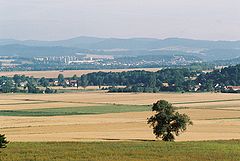 Kotlina Kłodzka widziana spod Wapniarki w ŻelaźnieNa zachodzie gmina Kłodzko graniczy z Polanicą-Zdrój i gminą Radków, na północnym zachodzie z gminą Nowa Ruda, na wschodzie z gminami: Stoszowice i Bardo w powiecie ząbkowickim, na wschodzie z gminą Lądek-Zdrój, a na południu z gminą Bystrzyca Kłodzka. Powierzchnię gminy Kłodzko tworzy lekko falista równina o wysokości 350–430 m n.p.m. o charakterze starej trzeciorzędowej powierzchni zrównania, z cienką pokrywą utworów czwartorzędowych, ponad którą wznoszą się izolowane i, twardzielowe garby i wzniesienia. Najwyższym wzniesieniem na obszarze gminy jest Sarnica (551 m). Powierzchnię kotliny rozcinają głębokie, często o charakterze przełomowym doliny rzeczne. Środek gminy wyznaczają ujściowe odcinki dolin uchodzących do Nysy Kłodzkiej jej dopływów: Bystrzycy Dusznickiej, Ścinawki, Jodłownika, Jaszkówki i Białej Lądeckiej. Obszar gminy stanowi 15,35% powierzchni powiatu.Według danych na 31.12.2016 r. gminę Kłodzko  zamieszkiwało łącznie 17 374  osób, w tym: 8849 kobiet (50,94%) oraz 8525 mężczyzn (49,06%). Wykres nr 1. Mieszkańcy gminy z podziałem na pleć – 2016 r.Tendencję w liczbie mieszkańców w latach 2013 – 2016 prezentuje poniższa tabela oraz  wykresy nr 1, nr 2, nr 3. Tabela nr 1. Ludność Gminy Kłodzko z podziałem na wiek i płeć. (źródło: opracowanie własne na podstawie danych UG)Wykres  nr 2.  Kobiety  z podziałem na wiek. (źródło: opracowanie własne na podstawie danych UG)Wykres  nr 3. Mężczyźni  z podziałem na wiek. (źródło: opracowanie własne na podstawie danych UG)Wykres  nr 4. Ludność według grup wieku. (źródło: opracowanie własne na podstawie danych UG) Charakterystyka badanej próbyPłeć respondentówW badaniu na potrzeby lokalnej diagnozy uczestniczyli mieszkańcy o różnych  cechach społeczno – demograficznych.  Na potrzeby badania dobrano próbę zróżnicowaną heterogenicznie  w celu poznania różnorodnych opinii.  Poniżej przedstawiona została charakterystyka badanej próby              z uwzględnieniem  zmiennych niezależnych – płci, wieku, wykształcenia i  innych czynników różnicujących próbę. Dobór próby był reprezentatywny w odniesieniu do płci mieszkańców gminy, który umożliwia interpretowanie odpowiedzi oraz siły ich natężenia. Jak wynika z prezentowanych poniżej danych  rozkład cechy demograficznej był następujący 61,5 % stanowiły kobiety, natomiast 38,5 % to mężczyźni. W badaniu udział wzięło 200 osób, w tym 123 kobiety i 77 mężczyzn.Wykres nr 5. Struktura respondentów z uwzględnieniem płci.Wiek respondentówBiorąc pod uwagę tą zmienną, okazuje się, iż najliczniejszą grupę stanowiły osoby w przedziale wiekowym  od 18 do 29 lat – 25% . Kolejna wyróżniona grupa respondentów ze względu  na wiek to osoby które mają identyczny odsetek respondentów  w przedziałach 30- 39 lat – 24,5% oraz 40-49 lat- 24,5%. Respondenci   w wieku 50-59 lat stanowią 15,5 % ogółu badanych, natomiast najmniejsza grupa respondentów stanowiąca 10,5 % ogółu to osoby powyżej 60 roku życia.   Co czwarty respondent  25% ogółu,  nie ukończył 30 lat.Wykres nr 6. Struktura respondentów z uwzględnieniem wieku.Wykształcenie respondentów Jak wynika z poniżej zaprezentowanych danych zdecydowana większość badanych mieszkańców gminy  posiada  wykształcenie średnie 30,5% i  zawodowe  30,5%, co stanowi 61 % ogółu badanych. 20,5 % respondentów to mieszkańcy posiadający wykształcenie podstawowe. Osoby z wykształceniem wyższym to 15,5 % spośród wszystkich osób uczestniczących w badaniu. Najmniejszy odsetek osób posiadało wyksztalcenie gimnazjalne -3%. Wykres nr 7. Struktura badanej próby – wiek respondentów.Stan cywilny respondentówKolejną zmienną, która charakteryzuje badaną próbę jest stan cywilny respondentów. Zgodnie z przedstawionymi danymi zdecydowanie największą grupę stanowią osoby żonate    i zamężne 39,50 %. Odsetek osób stanu wolnego stanowi 23,50 % ( kawaler/panna), odsetek wdów/ wdowców 12,50%, osób w związkach nieformalnych 16 %, osoby rozwiedzione/        w separacji stanowią 8,50 % ogółu badanych.Wykres nr 8. Struktura badanej próby – stan cywilny respondentów.Status zawodowy respondentówWśród badanych 40,50 % to osoby pracujące zawodowo, 19% respondentów posiada status osoby bezrobotnej, niewiele mniej, bo  18,50% to osoby pracujące dorywczo. Emeryci/renciści stanowią 14,50% badanej grupy. Najmniejszą grupę stanowią osoby prowadzące działalność gospodarczą 2,50%. Osoby uczące się stanowią 5 % ogółu badanych.Wykres nr 9. Struktura badanej próby – status zawodowy .Zjawisko przemocy w rodzinie w świadomości społecznej mieszkańców Jednym z ważniejszych celów diagnozy było zbadanie świadomości społecznej mieszkańców Gminy Kłodzko wobec zjawiska przemocy. W ankiecie zapytano o szereg spraw i przekonań dotyczących rodziny i przemocy domowej. Przedmiotem zainteresowania była postawa badanych względem przemocy, dlatego też respondentom zadawano szereg pytań, na które udzielali odpowiedzi twierdzącej, przeczącej lub neutralnej. Poniżej przedstawiono procentowe zestawienie wskazań ankietowych będących odpowiedzią na konkretne pytania.Z pozyskanych odpowiedzi  wynika, iż 80,50 % ankietowanych mieszkańców jest przekonanych, że w gminie Kłodzko występuje zjawisko przemocy w rodzinie. 19% respondentów uważa, że przemocy w rodzinie na terenie gminy nie ma. Niewielki odsetek badanych  0,50% nie wie czy występuje zjawisko przemocy. Wykres nr 10. Jak Pan/Pani sądzi, czy w naszej gminie występuje zjawisko przemocy.Przemoc w rodzinie jest zjawiskiem powszechnie występującym w naszym społeczeństwie i dotyka rodziny o różnym statusie społecznym. W celu określenia poziomu wiedzy wobec przejawów przemocy przedstawiano listę stwierdzeń, w tym także  stereotypowych stwierdzeń dotyczących aspektów związanych ze zjawiskiem przemocy. Zjawisko przemocy domowej ma bardzo długą historię. Wydaje się jednak, że nadal znaczna część społeczeństwa posługuje się pewnymi stereotypami, lekceważącymi rangę problemu i utrudniającymi radzenie sobie z nim. Dlatego też w  pytaniu „ w jakich rodzinach najczęściej występuje zjawisko przemocy ?” wyszczególniono   różnego rodzaju rodziny. Respondenci w większości zaznaczali kilka rodzin  jednocześnie. Na podstawie udzielonych odpowiedzi należy stwierdzić, iż dla znacznej  części respondentów przemoc w rodzinie kojarzy się z rodzinami nadużywającymi alkoholu - 47%,                   z rodzinami patologicznymi - 37%,  27,50 % odpowiedzi wskazywało, że  przemoc może występować  w każdej rodzinie.Wykres nr 11. W jakich rodzinach najczęściej występuje przemoc.Sprawcy przemocy w rodzinie w opiniach mieszkańców.Zdaniem zdecydowanej większości respondentów  55 % najczęściej sprawcami  przemocy są mężczyźni, 31 % przedstawia  sprawców przemocy  w osobach  ojca, męża, kuzynów, osób agresywnych, zdaniem niewielkiego odsetka badanych, bowiem  6,50%  wskazuje na  kobiety . Niewielki odsetek  5,50 % ankietowanych stwierdza, że sprawcą przemocy może być każdy. 2% respondentów nie udzieliło odpowiedzi.  Wykres nr 12. Kto według Pana/Pani najczęściej jest sprawcą przemocy.Ofiary przemocy w rodzinie w opiniach mieszkańców.Następnie zapytano mieszkańców kto ich zdaniem jest osobą najczęściej doznająca przemocy. Ponad połowa respondentów 53,50% uważa, że ofiarami przemocy są najczęściej kobiety. Znaczny odsetek mieszkańców gminy – 39 % wskazuje dzieci, jako najczęstsze ofiary przemocy w rodzinie. Niewielki odsetek respondentów  7,5 % jest przekonanych, że głównie ofiarami przemocy w rodzinie mogą być osoby starsze, osoby chore psychicznie oraz  wszyscy w rodzinie. Wykres nr 12. Kto według Pana/Pani najczęściej jest ofiarą  przemocy.Następne pytanie miało na celu uzyskanie odpowiedzi, jakie zachowania najczęściej stosują sprawcy przemocy. Pytanie otwarte nie sugerujące i nie wskazujące na zachowania sprawcy. 19,50% respondentów nie wie jakie zachowania można przypisać sprawcy przemocy  lub  nie udzieliło żadnej odpowiedzi. Pozostali respondenci – a zatem zdecydowana większość 80,50 %  twierdzi, że zachowania osób stosujących przemoc to: bicie, szantaż, wyzwiska, groźby, szarpanie, popychanie, poniżanie, agresja, w tym 26 % respondentów uważa, że jakiekolwiek zachowania przemocowe – czy to fizyczne, czy psychiczne, ekonomiczne i seksualne są przemocą. Wykres nr 13. Jakie zachowania najczęściej stosują sprawcy przemocy ?Ocena instytucjonalnych zasobów w zakresie przeciwdziałania przemocy w rodzinie.Mieszkańców Gminy Kłodzko uczestniczących w badaniu poproszono także o ocenę możliwości skorzystania z pomocy  w przypadku wystąpienia zjawiska przemocy w rodzinie. Na pytanie „gdzie powinna się udać osoba doznająca przemocy   w rodzinie”. Pytanie otwarte, respondenci wskazywali po kilka instytucji. Najwięcej osób, bo – 122 tj. 61 % wskazało na policję, 59 osób tj. 29,50% na pomoc społeczną i zespół interdyscyplinarny, pozostałe osoby wskazywały – sąd, prokuraturę, powiat, ośrodek interwencji kryzysowej, urząd gminy. 19% badanych tj. 36 osób,  w tym 11 odpowiedziało nie wiem  lub nie udzieliło odpowiedzi.Wykres nr 14. Gdzie  powinna udać się osoba doznająca przemocy w rodzinie  ?Kolejne  pytania dotyczyły posiadanej przez respondentów wiedzy na temat Zespołu Interdyscyplinarnego Gminy Kłodzko. Ponad połowa respondentów – 60,50 % nie słyszała o Zespole Interdyscyplinarnym. Tylko 38,50% badanych wie o funkcjonowaniu Zespołu na terenie Gminy, 1% badanych nie udzieliło odpowiedzi. Na pytanie czym zajmuje się Zespół Interdyscyplinarny niewiele osób, bo  ponad ¼ tj. 29% respondentów odpowiedziało twierdząco, że wiedzą czym zajmuje się Zespół Interdyscyplinarny, natomiast  pozostali respondenci prawie 3/4 tj. 71% badanych nie wie czym zajmuje się Zespół Interdyscyplinarny. Wykres nr 15. Czy słyszał/a Pan/i o Zespole Interdyscyplinarnym Gminy Kłodzko ?Wykres nr 16. Czy wie  Pan/i czym zajmuje się Zespół Interdyscyplinarny Gminy Kłodzko ?Następnie zapytano respondentów czy wiedzą co to jest Niebieska Karta. Ponad trzy czwarte badanych 76,50 % odpowiedziało na to pytanie twierdząco. 23% nie wie co to jest Niebieska Karta,     1 % nie udzieliło odpowiedzi.  Wykres nr 17. Czy wie  Pan/i co to jest Niebieska Karta ?Kolejne pytanie dotyczyło wiedzy na temat placówek , instytucji , które udzielają pomocy osobom doświadczającym przemocy  w rodzinie. Na to pytanie 147 osób tj.  73,50% udzieliło trafnych  odpowiedzi,  wymieniło między innymi takie instytucje jak: pomoc społeczną, policję, powiatowe centrum pomocy rodzinie , prokuraturę, sąd. Co czwarty respondent -25% badanych nie wie jakie placówki udzielają wsparcia pomocy osobom dotkniętym przemocą w rodzinie, 1,50 % nie udzieliło żadnej odpowiedzi. Wykres nr 18. Jakie placówki udzielają wsparcia ?Znajomość różnych form przemocy.Następne pytania dotyczyły rozpoznania  przez  respondentów różnych form przemocy – tj. przemocy psychicznej, ekonomicznej, fizycznej. Przemoc psychiczna -  86 % respondentów zdecydowanie wskazało na zachowania przemocy psychicznej – „ stała krytyka i wyśmiewania” , 34 % opowiedziało się za  -„nieudzieleniem pomocy”, 30,50% wskazało „zaniedbanie”. Wymieniona forma „ policzkowanie” przez  17,50 % badanych zaliczana jest do przemocy fizycznej, jednakże należy uznać , że ma bezpośredni wpływ na psychikę i pozostawia ślady.Wykres nr 19. Przemoc psychiczna Tabela nr 2. Które z poniższych zachowań można zaliczyć do form przemocy psychicznej ?Przemoc ekonomiczna -89,50 % ankietowanych do przemocy ekonomicznej zaliczyło „ odbieranie zarobionych pieniędzy” , w tym:  kobiety – 89,43 %, mężczyźni – 89,61% co oznacza, że opinie na temat  zachowań zaliczanych do  przemocy ekonomicznej  są wśród kobiet i mężczyzn tożsame. Zachowanie  dotyczące „odmawiania płacenia alimentów” zaznaczyło ogółem  63,50 % respondentów , odpowiedzi wśród kobiet – 60,16 %, wśród mężczyzn – 68,82. Pozostali respondenci  tj.    3,50 % -wskazało „użycie broni”,   2% - zaznaczyło „policzkowanie”. Tabela nr 3. Które z poniższych zachowań można zaliczyć do przemocy ekonomicznej?Wykres nr 20. Przemoc ekonomiczna.Przemoc fizyczna – ogółem 96 % respondentów wskazało na „bicie” ,w tym:  kobiety -96,74 % odpowiedzi, mężczyźni  -94,80 %,  które zaliczyć należy do najczęściej stosowanych form przemocy fizycznej w opinii badanych.    75,50 % i  75 % , czyli ¾ badanych wskazało na - „policzkowanie”, szarpanie”. 19,50 % respondentów zaznaczyło również zachowania zaliczane do przemocy psychicznej i ekonomicznej – „stała krytyka i wyśmiewanie, nieudzielenie pomocy,  odmawianie płacenia alimentów”. Tabela nr 4. Które z poniższych zachowań można zaliczyć do form przemocy fizycznej ?Wykres nr 21. Przemoc fizycznaNastępnie respondenci zostali poproszeni o odpowiedź na pytanie, które z zachowań kojarzą im się z przemocą.  Najwięcej odpowiedzi  70 % dotyczyło zmuszania do zachowań seksualnych,  69 % - uderzania w policzek,  65 % -grożenie pobiciem , 64,50 % zmuszanie do palenia papierosów, picia alkoholu i zażywania narkotyków.  Najmniejsza  liczba odpowiedzi bowiem 33,50 % ankietowanych zaznaczyła zachowanie  nr  10. Kolejne pytanie miało na celu ustalenie jak dalece mieszkańcy gminy  mają w swojej świadomości zachowania , które kojarzą się z przemocą .Wśród kobiet – 87,80 % uważa, że  „Zmuszanie żony/męża/partnera do zachowań seksualnych” jest najbardziej dotkliwym zachowaniem przemocowym, „Uderzenie kogoś w policzek” zaznaczyło 86,17 % kobiet,  „ Zmuszanie do palenia papierosów, picia alkoholu lub zażywania narkotyków”- 74,79 % kobiet, „Przezywanie, obrażanie, krytykowanie dziecka” - 74,79 % kobiet . Wśród mężczyzn -48,05 % najwięcej odpowiedzi zaznaczono w zachowaniu „ Zmuszanie do palenia papierosów, picia alkoholu lub zażywania narkotyków”, 41,55 % mężczyzn opowiedziało się za  „Uderzeniem kogoś w policzek” i 41,55 % za „Zmuszanie żony/męża/partnera do zachowań seksualnych”. „ Grożenie pobiciem”  -  31,16 % mężczyzn, „Przezywanie, obrażanie, krytykowanie dziecka”- 31,16 % mężczyzn.                      Na podstawie poniżej zamieszczonej tabeli widoczne są różnice w opiniach kobiet i mężczyzn. Tylko 7,79 % mężczyzn zaznaczyło zachowanie „Zaciąganie kredytów, obciążających wspólny budżet bez porozumienia z mężem/żoną/partnerem”, w przypadku kobiet  - 49,59 %.Tabela nr 5. Zachowania kojarzone  z przemocą.Wykres nr 22. Zachowania kojarzone z przemocą.Stereotypy dotyczące przemocy w rodzinieZjawisko przemocy domowej ma bardzo długą historię, jednak działania wobec niego pojawiły się stosunkowo niedawno. Wydaje się jednak, że nadal znaczna część społeczeństwa posługuje się pewnymi stereotypami, lekceważącymi rangę problemu i utrudniającymi radzenie sobie           z nim. W ankiecie zapytano o szereg spraw i przekonań dotyczących rodziny i przemocy domowej. Przedmiotem zainteresowania była postawa badanych względem przemocy, dlatego też respondentom zadano szereg pytań, na które badani udzielali odpowiedzi twierdzącej, przeczącej lub neutralnej. Wyniki uzyskane w próbie losowej mówią o występowaniu pewnego myślenia sprzyjającego utrwaleniu postaw przyzwalających na przemoc. Pewne mity dotyczące bezpośrednio przemocy w rodzinie znajdowały na ogół poparcie na poziomie kilkunastu procent. Wskaźniki te można uznać za wysokie, a w niektórych przypadkach nawet za bardzo wysokie. Pomimo zdecydowanie większego odsetka wskazań negatywnych, warto zwrócić uwagę, iż z przedstawionymi poniżej opiniami zgodził się następujący odsetek mieszkańców Gminy: - Mąż/ żona ma prawo decydować o tym, z kim jego współmałżonek może się kontaktować – 11,95% opinii twierdzących. - Silne zdenerwowanie usprawiedliwia użycie obraźliwych, upokarzających wyzwisk wobec członka rodziny- 11,76% opinii twierdzących.- Wydzielanie pieniędzy i kontrolowanie wszystkich wydatków, to przejaw gospodarności współmałżonka – 16,41% opinii twierdzących. - Są sytuacje, w których przemoc w rodzinie jest uzasadniona -  8,20%  opinii twierdzących. - O przemocy można mówić tylko wtedy, gdy widoczne są ślady na ciele np. siniaki, rany itp. opinii twierdzących – 6,95% opinii twierdzących. - W prywatne sprawy rodziny nikt nie powinien się wtrącać  - 14,94 %opinii twierdzących. -Udzielając pomocy można jeszcze bardziej zaszkodzić osobie pokrzywdzonej – 10,80% opinii twierdzących.- Osoby doznające przemocy w rodzinie akceptują swoją sytuację -31,61% opinii twierdzących.- Rodzice nie muszą pytać dziecka o zgodę, jeśli chcą wydać jego pieniądze -24,69% opinii twierdzących.- Nakrzyczenie na dziecko to dopuszczalna metoda wychowawcza- 26,47% opinii twierdzących.- Klapsy nie są przemocą – 29,73% opinii twierdzących.- Dziecko powinno bać się rodziców, strach ułatwia posłuszeństwo i szacunek z ich strony – 8,04% opinii twierdzących.- Nie istnieje coś takiego, jak gwałt w małżeństwie, polegający na zgwałceniu żony przez męża lub męża przez żonę – 16,40%. Poniżej przedstawiono procentowe zestawienie wskazań ankietowanych będących odpowiedzią na konkretne twierdzenie.Tabela nr 6. Czy zgadzają  się Pani/Pan  z następującymi tezami. Wykres nr 23. Odpowiedzi na  - takWykres nr 24. Odpowiedzi na  - nieWykres nr 25. Odpowiedzi – trudno powiedzieć  Na podstawie analizy powyższych wyników można stwierdzić, że tendencje do usprawiedliwiania         i tolerowania przemocy w rodzinie w największym stopniu wykazują mężczyźni, osoby                            z wykształceniem gimnazjalnym lub poniżej i zawodowym, osoby starsze. Wymienione grupy respondentów charakteryzuje ponadprzeciętna skłonność do bagatelizowania zjawiska przemocy w rodzinie oraz niski poziom empatii wobec ofiar. Gotowość udzielania pomocy  ofiarom przemocyZapytano  również  o rodzaj i formę wsparcia jaką podjęłyby ankietowani będąc świadkiem przemocy. Największy odsetek badanych – 73 % zawiadomiłoby  odpowiednie służby – policję, sąd, pomoc społeczną . Znaczna grupa respondentów – 55% wysłuchałaby  osoby doznającej przemocy . 49,50% respondentów przekazałoby informację o możliwości uzyskania pomocy oraz motywowałoby do skorzystania z różnych ofert pomocy.  Co dziesiąta osoba rozmawiałaby  z osobą stosującą przemoc osobami z najbliższego otoczenia tej osoby. Zaledwie 7 % badanych podjęłaby interwencję Poniższy wykres przedstawia ilościowy  rozkład odpowiedzi respondentów na to pytanie.Wykres nr 26. Podejmowane działania przez kobiety.Wykres nr 27. Podejmowane działania przez mężczyzn.Ogólne doświadczenie przemocyWedług pozyskanych danych wynika, iż 24,50 % badanych w gminie  deklaruje, że doświadczyło różnych form przemocy, natomiast 75,50% respondentów takiej przemocy nigdy nie doświadczyło. 69, 10 %  badanych kobiet i 66,23 % badanych mężczyzn nigdy nie doświadczyło żadnej z niżej wymienionych form przemocy. Pozostali respondenci doświadczyli różnych form przemocy sporadycznie, codziennie, raz/kilka. Wyniki odpowiedzi zamieszczone w tabeli nr 7 i nr 8.Tabela nr 7.  Czy  doświadcza Pani  następujących form przemocy?Tabela nr 8. Czy  doświadcza Pan następujących form przemocy?Wykres 28. Doświadczenie różnych form przemocyRespondenci, którzy przyznali się, że kiedykolwiek doświadczyli przemocy z ich deklaracji przedstawionej powyżej wynika, że ponad 5% respondentów codziennie doświadcza jakiejś formy przemocy.Respondenci doświadczający przemocy domowej  wskazywali, że osobami  stosującymi wobec nich przemoc  są rodzice, przeważnie ojciec, konkubent matki,  współmałżonek, konkubent, partner, rodzeństwo, inna osoba. Wykres nr 29. Czy kiedykolwiek  ktoś stosował  wobec Pani /Pana  przemoc?Zapytano ankietowanych o nieporozumienia i konflikty występujące w ich rodzinach.  U 20,50% badanych nigdy nie zdarzyły się sprzeczki, kłótnie, awantury, 60 % zaznaczyło-  bardzo rzadko,       12,50 %  raz w miesiącu.  W niewielkiej próbie badanych bowiem u  3% dochodzi do kłótni codziennie i 2% oświadcza, że raz w tygodniu.Wykres nr 30. W każdej rodzinie czasami zdarzają się nieporozumienia i konflikty. Czy w Pańskiej rodzinie zdarzają się sprzeczki, kłótnie, awantury?Następnie zapytano respondentów, czy zdarzyło się stosować jakiekolwiek formy przemocy.         85,95 % badanych kobiet nigdy nie stosowało żadnej z niżej wymienionych form przemocy,             6,50 %kobiet sporadycznie,  raz/kilka razy 1,98% badanych kobiet, 0,09 codziennie. 5,48% nie udzieliło  żadnej odpowiedzi . Poniżej w tabeli nr 20 przedstawiono szczegółowe odpowiedzi.Tabela 20. Czy  zdarzyło się Pani stosować następujące formy przemocy91,01% badanych mężczyzn nigdy nie stosowało żadnej z niżej wymienionych form przemocy,             7,26 % mężczyzn sporadycznie,  raz/kilka razy – 0,37 % ankietowanych mężczyzn, 0,36  % codziennie. 1,01% nie udzieliło  żadnej odpowiedzi . Poniżej w tabeli nr 21 przedstawiono szczegółowe odpowiedzi.Tabela nr 21. Czy  zdarzyło się Panu stosować następujące formy przemocyPoniższy wykres przedstawia udzielone odpowiedzi przez kobiety, mężczyzn oraz wszystkich ankietowanych, którzy nigdy nie stosowali wymienionej formy przemocy.Wykres nr 31. Nigdy nie stosowałem /am przemocyNastępne pytanie dotyczyło odpowiedzi  o skalę dotkliwości, odczuwalności  różnych form przemocy. 82,92 % kobiet uważa za najbardziej dotkliwą formę przemocy - zmuszanie do stosunku seksualnego, 78,04 % -   dotykanie intymnych części ciała wbrew woli,    75,60% kobiet- uderzanie, 56,09 % -badanych kobiet uznało groźby. Najmniej dotkliwą wydają się dla 29,26% i 30,08 %  kobiet – nadmierna kontrola i nadmierna kontrola wydawanych pieniędzy.Za najbardziej odczuwalne formy przemocy  54,47 % kobiet uznało - nadmierną kontrolę wydawanych pieniędzy, 49,59 % - nadmierną kontrolę,  48,78 % -popychanie i poniżanie i krytykowanie.  Najmniej odczuwalną dla ankietowanych kobiet 6,50% - jest  zmuszanie do stosunku seksualnego i dla  12,19 % - dotykanie intymnych części ciała wbrew woli.Tabela nr 22. Jak ocenia Pani dotkliwość następujących form przemocy?               Wykres 32 . Jak ocenia Pani dotkliwość następujących form przemocy?               75,32 % mężczyzn  uważa również za najbardziej dotkliwą formę przemocy - zmuszanie do stosunku seksualnego, 72,72 % mężczyzn - uderzanie, 66,23  % -badanych mężczyzn  uznało groźby, 58,44 % -   dotykanie intymnych części ciała wbrew woli. Najmniej dotkliwą formą przemocy wydają się dla 29,87 % mężczyzn  – popychanie,  rzucanie przedmiotami i nadmierna kontrola wydawanych pieniędzy.          Za najbardziej odczuwalne formy przemocy  58,44 % mężczyzn uznało - nadmierną kontrolę,  57,14 % - nadmierną kontrolę wydawanych pieniędzy i rzucanie przedmiotami,  54,54% -popychanie i 53,24 % - szarpanie.  Najmniej odczuwalne dla ankietowanych mężczyzn 15,58% - jest  zmuszanie do stosunku seksualnego i dla  19,48 % - dotykanie intymnych części ciała wbrew woli.Tabela nr  23. Jak ocenia Pan dotkliwość następujących form przemocy   Wykres nr 33. Jak ocenia Pan dotkliwość następujących form przemocy?               Wykres nr 34. Jak oceniają respondenci  dotkliwość następujących form przemocy?               Najbardziej dotkliwymi i odczuwalnymi zachowaniami  w opinii wszystkich badanych są - 92 % groźby i  uderzanie, 90,% zmuszanie do stosunku seksualnego, szantażowanie. Wszystkie formy przemocy dla 92,58 % respondentów są dotkliwe i odczuwalne.Badanie profesjonalistów. W badaniu udział wzięły 23 osoby, w zdecydowanie przewarzającej większości  są to kobiety - 86,95 % badanych, mężczyźni stanowią 13,05%. 86,95 % to osoby z wykształceniem wyższym tj. pedagogika, resocjalizacja, medycyna, administracja publiczna, politologia, polityka socjalna, praca socjalna, pozostałe osoby mają wykształcenie średnie.26,08 % badanych ma ukończone  różnokierunkowe studia podyplomowe, kursy, szkolenia,  w tym szkolenia, kursy  podnoszące wiedzę i kompetencje do pracy z rodziną.Badani reprezentują następujące instytucje –Zespół Interdyscyplinarny – 11  osób, GKRPA – 3 osoby, OPS – 8 osób, Oświata – 1 osoba, Policja - 5 osób, Sąd – 2, Stowarzyszenie - 1Wykres nr 35. Instytucje.  Wykres nr 36. Doświadczenie w zajmowaniu problematyką przemocy w rodzinieWykres nr 37. Jak oceniana  skala zjawiska przemocy Tabela nr 24.Czy według Pana/Pani w ciągu ostatnich 5 lat liczba incydentów…                                       Wykres nr 38. Skala incydentówWykres nr 39. Czy zna Pan/Pani rodziny, w których występuje przemoc fizyczna?Wykres nr 40. Jakie zna Pan/Pani osoby doznające przemocy fizycznejWykres nr 41. Czy zna Pan/Pani rodziny, w których występuje przemoc psychiczna.Wykres nr 42. Jakie według Pani/Pana osoby najczęściej doznają przemocy psychicznej.Wykres nr 43 . Czy zna Pani /Pan rodziny, w których występuje przemoc ekonomicznaWykres nr 44. Jakie zna Pani /Pan osoby doznające przemocy ekonomicznejWykres nr 45. Czy zna Pani /Pan rodziny, w których występuje przemoc seksualnaWykres nr 46. Jakie zna Pani /Pan osoby doznające przemocy seksualnejTabela nr 25. Jak ocenia Pan/Pani skuteczność działań zmierzających do przeciwdziałania przemocy. Wykres nr 47. Jak ocenia Pani/Pan działania prowadzone lokalnie zmierzające do przeciwdziałania przemocy.Wykres nr 48. Jak ocenia Pan/Pani funkcjonowanie zespołu interdyscyplinarnegoJakie dostrzega Pani/Pan korzyści ze współpracy interdyscyplinarnej zmierzającej do przeciwdziałania przemocy w rodzinie?  1. Nie dostrzegam żadnych korzyści  -02. Bezpośrednia komunikacja i szybki przepływ informacji  173. Poznanie się i nawiązanie kontaktów między przedstawicielami instytucji pomocowych  174. Wzajemne uczenie się, dzielenie się wiedzą i doświadczeniami 16 5. Lepsza koordynacja działań służb i instytucji  156. Wzajemne wsparcie pomiędzy pracownikami służb i instytucji  167. Lepsza znajomość lokalnej oferty pomocowej 10 8. Bardziej efektywne wykorzystanie dostępnych możliwości oraz lokalnych zasobów  129. Zwiększenie skuteczności działań pomocowych dla osób doznających przemocy w rodzinie 8 10. Dostosowanie działań do lokalnych potrzeb, możliwości i uwarunkowań  1011. Kompleksowe, wieloaspektowe udzielanie pomocy rodzinie dotkniętej przemocą w rodzinie712. Zwiększenie bezpieczeństwa osób poszkodowanych 1213. Zwiększenie motywacji osób stosujących przemoc w rodzinie do zmiany swoich zachowań   6                                    14. Przyspieszenie realizacji działań pomocowych i interwencyjnych  915. Wskazywanie priorytetów i potrzeb finansowania działań 5Wykres nr 49. Korzyści ze współpracy interdyscyplinarnej zmierzającej do przeciwdziałania przemocy w rodzinie.Jakie dostrzega Pani/Pan trudności przy współpracy interdyscyplinarnej zmierzającej do przeciwdziałania przemocy w rodzinie? 1. Nie dostrzegam żadnych trudności  32. Niewystarczająca komunikacja i przepływ informacji między członkami  23. Brak współpracy między członkami  04. Spotkania wymagają pogodzenia obowiązków i ograniczeń czasowych wielu osób  155. Braki w zasobach po stronie instytucji zaangażowanych do pracy w zespole interdyscyplinarnym 26. Brak instrumentów do egzekwowania podjętych wspólnie decyzji, realizacji zaplanowanych działań 6 7. Trudności w podejmowaniu decyzji zespołowo  0 8. Trudności w kompletowaniu dokumentacji, utrudnienia biurokratyczne 4 9. Brak zaangażowania lub nierówne zaangażowanie członków w prace 2 10. Brak profesjonalnego przygotowania członków do prac w zespole, brak szkoleń 2 11. Wypalenie zawodowe przedstawicieli realizujących zadania 1 12. Brak wypracowanych sposobów, procedur i narzędzi pracy/ współpracy 2 13. Kierowanie się partykularyzmem interesów poszczególnych instytucji  014. Brak kompetentnej koordynacji pracy członków  015. Nierówne traktowanie członków  016. Ograniczenia budżetowe 14 17. Trudno powiedzieć  018. Inne/Jakie?  Brak superwizjiWykres nr 50. Trudności  przy współpracy interdyscyplinarnej zmierzającej do przeciwdziałania przemocy w rodzinie. Jakie są według Pani/Pan  najmocniejsze strony funkcjonowania zespołu interdyscyplinarnego i grup roboczych?  1. Sprawna komunikacja i przepływ informacji między członkami 12 2. Partnerskie relacje we współpracy między przedstawicielami różnych instytucji 133. Zgrane, dobrze znające się, lubiące się osoby 54. Członkowie reprezentują różne instytucje 19 5. Działania są skoordynowane, ustalone są cele i zasady pracy zespołu  106. Kompetentni, posiadający wiedzę i doświadczenie członkowie 117. Wzajemne wsparcie między członkami podczas prac z indywidualnym przypadkiem 7 8. Skupienie się na praktycznym rozwiązywaniu problemów  79. Odpowiednia liczba członków  310. Konsekwentne egzekwowanie podjętych wspólnie decyzji  211. Członkowie zajmują decyzyjne stanowiska w swoich instytucjach  012. Poparcie kierownictwa instytucji, których przedstawiciele wchodzą w skład zespołu  213. Współpraca nie tylko na poziomie gminy, ale także z powiatem 214. Trudno powiedzieć 1 15. Inne/Jakie?..................................................................................................Wykres nr 51. Mocne strony funkcjonowania zespołu interdyscyplinarnego i grup roboczychJakie są według Pani/Pana najsłabsze strony funkcjonowania zespołu interdyscyplinarnego i grup roboczych?  1. Brak sprawnej komunikacji i przepływu informacji między członkami  12. Brak wzajemnego wsparcia pomiędzy członkami podczas pracy z indywidualnym przypadkiem03. Wśród członków brakuje przedstawicieli niektórych instytucji  84. Członkowie nie zajmują decyzyjnych stanowisk w swoich instytucjach 35. Brak poparcia kierownictwa instytucji, których przedstawiciele wchodzą w skład zespołu  16. Niewystarczające kompetencje, wiedza i doświadczenie członków 17. Brak koncentracji na praktycznym rozwiązywaniu problemów  18. Niekonsekwentne egzekwowanie podjętych wspólnie decyzji   09. Nieodpowiednia liczba członków (zbyt mała lub zbyt duża)  0 10. Autorytarność niektórych członków, dominacja niektórych osób -0 11. Chaotyczne działania, brak lub nieprzestrzeganie ustalonych celów i zasad pracy 1 12. Trudno powiedzieć  -12Wykres nr 52. Słabe strony funkcjonowania zespołu interdyscyplinarnego i grup roboczych Co powinno się zmienić, by działania zmierzające do przeciwdziałania przemocy były bardziej skuteczne? 1. Systematyczne podnoszenie kompetencji przedstawicieli służb  132. Lepsza komunikacja i szybszy przepływ informacji między przedstawicielami służb 4 3. Zwiększenie dostępności różnych form pomocy dla osób doznających przemocy  64. Lepsza koordynacja działań służb i instytucji 5 5. Lepsza znajomość lokalnej oferty pomocowej  □6. Zwiększenie dostępności działań pomocowych dla osób doznających przemocy  77. Zwiększenie skuteczności działań pomocowych dla osób doznających przemocy 4 8. Zwiększenie dostępności działań pomocowych dla osób stosujących przemoc 5 9. Zwiększenie skuteczności działań pomocowych dla osób stosujących przemoc  410. Lepsze rozpowszechnienie ofert pomocy dla osób doznających przemocy w rodzinie 3 11. Lepsze rozpowszechnienie ofert pomocy dla osób stosujących przemoc w rodzinie 3 12. Dostosowanie działań do lokalnych potrzeb, możliwości i uwarunkowań 213. Zwiększenie bezpieczeństwa osób poszkodowanych 12 14. Przyspieszenie realizacji działań pomocowych i interwencyjnych 3 15. Utworzenie przyjaznego pokoju przesłuchań 1216. Trudno powiedzieć □Wykres nr 53. Co powinno się zmienić, by działania zmierzające do przeciwdziałania przemocy były bardziej skuteczneInstytucje działające w obszarze przeciwdziałania przemocy w rodzinie.Instytucjonalną działalność na rzecz pomocy osobom i rodzinom będącym w trudnej sytuacji życiowej prowadzi Ośrodek Pomocy Społecznej Gminy Kłodzko. Powodem przyznawania pomocy dla tych osób/rodzin było przede wszystkim: ubóstwo, bezrobocie, niepełnosprawność, choroba, bezradność w sprawach opiekuńczo – wychowawczych. Z obserwacji pracownika socjalnego oraz na podstawie analizy dokumentów wynika, że przemoc występująca w rodzinie jest ukrywana i zatajana. Jest to nadal temat wstydliwy i jakby lekceważony aż do chwili zaistnienia sytuacji drastycznych i bezpośredniej przemocy fizycznej. Bardzo często osoby nawet nie wiedzą, że są ofiarami przemocy (np. psychicznej), godząc się na swój los i nie oczekują pomocy z zewnątrz („bo tak musi być”) Ośrodek realizuje zadania z zakresu przeciwdziałania przemocy w różnych jej formach, współpracuje z Policją, Sądem, kuratorem sądowym, kuratorami społecznymi, pedagogami, Gminą Komisją Rozwiązywania Problemów Alkoholowych, Ośrodkiem Interwencji Kryzysowej w Kłodzku oraz organizacjami pozarządowymi głównie Towarzystwem Osób Niepełnosprawnych. Współpraca dotyczy poradnictwa, interwencji i wzajemnego wsparcia oraz uzupełnienia podejmowanych działań, a także bieżącego monitorowania problemu w środowiskach. Przemoc w rodzinie na terenie gminy  jak wynika ze statystyk Ośrodka Pomocy Społecznej - Zespołu Interdyscyplinarnego  i Komendy Powiatowej Policji w Kłodzku jest zjawiskiem dotykającym wiele rodzin. Liczba osób zgłaszających się do Ośrodka Pomocy Społecznej z problemem przemocy w rodzinie z roku na rok zwiększa się, podobnie jak liczba interwencji policyjnych. Przemoc w rodzinie przybiera różne formy krzywdzenia, a jej ofiarami zazwyczaj są kobiety, dzieci, osoby starsze, niepełnosprawne. W rodzinach uwikłanych w przemoc występują często inne problemy, jak nadużywanie alkoholu, konflikty rodzinne, problemy wychowawcze. Dane Powiatowej   Komendy Policji w KłodzkuTabela nr 26.Dane Sądu Rejonowego w KłodzkuTabela nr 27.Dane Zespołu Interdyscyplinarnego Gminy KłodzkoTabela nr 30 . Liczba zastosowanych procedur „Niebieska Karta” w latach 2011 – 2016 Tabela nr 31 .Liczba Niebieskich Kart z podziałem na miejscowości.Analizy i zestawiania danych agregowanych przez różne instytucje działające w obszarze przeciwdziałania przemocy – policję oraz pomoc społeczną – stanowią ważne źródło informacji. Jednocześnie istnieje ciągła potrzeba prowadzenia pogłębionych badań w tym obszarze, które pozwolą na określenie realnej skali zjawiska przemocy w rodzinie. Powyższe zestawienia pozwoliły uzyskać pewien obraz zjawiska przemocy na terenie Gminy Kłodzko. Zasoby instytucjonalne na terenie gminy i miasta Kłodzka to przede wszystkim:  W obszarze ochrony zdrowia:  Liczba zakładów opieki zdrowotnej, zarówno publicznych jak i niepublicznych – 7  W obszarze pomocy społecznej: Ośrodek Pomocy Społecznej Gminy Kłodzko, Powiatowe Centrum Pomocy Rodzinie W obszarze wymiaru sprawiedliwości:  Sądy – 1  Policja - 1 W obszarze edukacji:  Przedszkola - 4  Szkoły podstawowe - 5 Gimnazja - 2 Ośrodek Interwencji Kryzysowej w Kłodzku.Pozostała infrastruktura instytucji pomagających ofiarom przemocy w rodzinie:  Punkt Informacyjny przy Ośrodku Pomocy Społecznej Gminy Kłodzko. Gminna  Komisja Rozwiązywania Problemów Alkoholowych.  Powiatowe Centrum Pomocy Rodzinie  Ośrodki wsparcia z miejscami całodobowymi - brak  Specjalistyczne ośrodki wsparcia: z miejscami całodobowymi - brak  Domy dla matek i kobiet w ciąży - brak  Ośrodki interwencji kryzysowej z miejscami całodobowymi – brakZ powodu przemocy w rodzinie osoby doznające przemocy korzystały ze wsparcia Ośrodka Interwencji Kryzysowej w formie poradnictwa psychologicznego i prawnego. Ofiarami przemocy były kobiety i dzieci. Sprawcami byli mężczyźni, w większości przypadków uzależnieni od alkoholu. Trudno jest w sposób jednoznaczny określić wielkość zjawiska przemocy na terenie gminy w związku z występowaniem przemocy ukrytej, czyli toczącej się w rodzinie czy szkole, ale nieujętej w statystykach z powodu braku wiedzy na temat jej występowania. Mając na uwadze negatywne skutki, które niesie ze sobą zjawisko przemocy w rodzinie, konieczne jest podejmowanie wielokrotnych działań zmierzających do przeciwdziałania temu problemowi. Dotychczasowe doświadczenia współpracy międzyinstytucjonalnej w zakresie przeciwdziałania przemocy w rodzinie pokazują, że praca interdyscyplinarna wzmacnia efektywność udzielanej pomocy. Konieczność włączenia w podejmowane działania różnych służb, instytucji i organizacji, a co za tym idzie stwarzanie systemu przeciwdziałania przemocy w rodzinie, o którym mowa w art. 6 ust. 2 pkt 1 ustawy o przeciwdziałaniu przemocy w rodzinie, jest niezbędnym warunkiem skuteczności udzielanej pomocy. Ważne jest również udoskonalenie istniejącej oferty pomocy kierowanej do osób krzywdzonych.WNIOSKI Prezentowany raport jest rezultatem badań i analiz socjologicznych, których nadrzędnym celem była lokalna diagnoza zjawiska problemu przemocy w rodzinie na terenie gminy Kłodzko i ocena świadomości społecznej wobec problemu przemocy. Diagnoza wyżej wymienionych obszarów badawczych służyć ma opracowaniu i wdrożeniu optymalnych mechanizmów pomocy. Głównym założeniem niniejszej diagnozy było przedstawienie szeregu problemów związanych z występowaniem zjawiska przemocy w gminie Kłodzko oraz problemów związanych ze sferą socjalną społeczności lokalnej, a przede wszystkim wskazanie kierunków ich rozwiązywania. Określenie i zdiagnozowanie problemów dotyczących przemocy w rodzinie oraz ocena świadomości mieszkańców Gminy wobec występujących przejawów przemocy była możliwa poprzez przeprowadzenie kompleksowych badań wśród reprezentatywnej grupy dorosłych mieszkańców gminy Kłodzko. Przy czym należy pamiętać, że grupa 200 respondentów nie upoważnia do uogólniania wyników ankiety na całą społeczność gminy. Zbadanie zjawiska przemocy jest dość trudne. Często bowiem ofiary agresji nie przyznają się do tego, co może być spowodowane, między innymi, racjonalizacją, usprawiedliwianiem sprawców, obwinianiem siebie. Przemoc, zarówno ta fizyczna, jak i psychiczna, jest zjawiskiem dość powszechnym w polskiej społeczności, o czym świadczą wyniki badań ogólnopolskich. Niektórzy respondenci jednak przemilczają lub ukrywają zjawisko przemocy w rodzinie, gdyż stanowi ono temat wstydliwy, dlatego też uzyskiwane wyniki badania nie odzwierciedlają w pełni skali zjawiska w gminie Kłodzko. W celu minimalizowania tych efektów, w badaniu zastosowano pytania dotyczące znajomości przypadków przemocy domowej w najbliższym otoczeniu oraz własnej rodzinie, osobistych doświadczeń respondentów z przemocą w rodzinie – jako ofiar oraz sprawców. Odpowiedzi uzyskane w badaniu ankietowym tylko wstępnie diagnozują problemy zjawiska przemocy występujące w gminie Kłodzko. Badanie dostarcza podstawowych informacji do planowania kolejnych działań, których celami są: Zbudowanie szerokiej koalicji złożonej ze wszystkich partnerów społecznych do udziału w działaniach na rzecz rozpoznawania przemocy domowej, powstrzymywaniu jej i ograniczeniu jej skutków. Zwiększenie świadomości społecznej i widoczności przemocy domowej mieszkańców gminy. Zwiększenie potencjału instytucji oraz społeczności lokalnej do przeciwdziałania przemocy w rodzinie. Wyniki diagnozy ujawniły występowanie różnorodnych opinii na temat zjawiska przemocy oraz potwierdziły, że przemoc jest zjawiskiem często spotykanym w gminie Kłodzko w okresie ostatnich dwóch lat Komenda Powiatowa Policji odnotowała 154  przypadki interwencji domowych dotyczącej przemocy w rodzinie, z danych pozyskanych z Zespołu Interdyscyplinarnego Gminy Kłodzko wynika, iż  106  osób stosowało  przemoc wobec  216  członków rodziny  w Powiatowym Centrum Pomocy Rodzinie w Kłodzku  ( OIK) z poradnictwa specjalistycznego w monitorowanym okresie skorzystały 103 osoby, a 11 osób skorzystało ze  Schroniska dla Ofiar Przemocy w Wałbrzychu.ok.38,22 % kobiet i około 29,88% mężczyzn,   ankietowanych mieszkańców gminy doświadczyło przemocy ze strony swoich bliskich- najczęściej była to przemoc fizyczna i psychiczna, około 23,58 %  kobiet i 19, 49% mężczyzn  ankietowanych  przyznało się do stosowania przemocy wobec najbliższych, 71,5 % ankietowanych  mieszkańców nie słyszało o Zespole Interdyscyplinarnym,60,50 %  ankietowanych nie wie czym zajmuje się Zespół Interdyscyplinarny,do głównych przyczyn występowania tego problemu można zaliczyć: uzależnienia (alkoholizm i narkomania), bezrobocie i warunki socjalne, najczęściej występującą przemocą jest fizyczna i psychiczna zaraz później ekonomiczna i seksualna, najczęściej przemocy w rodzinie doznają kobiety i dzieci, ponad 82 % osób objętych badaniem wie gdzie szukać pomocy, gdy jest się osobą doznającą przemocy lub jej świadkiem. Podsumowując można stwierdzić, iż istniejący na terenie Gminy Kłodzko  problem przemocy               w rodzinie wymaga wielotorowego podejścia na różnych poziomach interwencji wszystkich instytucji pomocowych. Niezbędne to jest, aby kompleksowo podejść do sytuacji w jakiej znajdują się rodziny uwikłane w przemoc. Bez wątpienia należy systematycznie monitorować problem przemocy, edukować zarówno osoby pracujące z grupami ryzyka jak i profilaktycznie oddziaływać na dzieci           i młodzież. Ważne jest również podnoszenie świadomości społecznej poprzez kampanie promocyjne   i społeczne, jak również rozwijanie form wsparcia dla osób doznających przemocy oraz terapia dla osób stosujących przemoc w rodzinie.Opracowała - Małgorzata Pajor-PijanowskaANKIETA DOTYCZĄCA STANU WIEDZY SPOŁECZNOSCI LOKALNEJ GMINY KŁODZKO NA TEMAT ZJAWISKA PRZEMOCY DOMOWEJAnkieta ma na celu określenie skali przemocy w Gminie Kłodzko  oraz poznanie doświadczeń i opinii mieszkańców na temat rodzajów i częstotliwości aktów przemocy. Ankieta jest całkowicie anonimowa, a uzyskane wyniki zostaną poddane analizie statystycznej i przyczynią się do zwiększenia skuteczności zwalczania przemocy oraz efektywności udzielania pomocy ofiarom na terenie gminy. Po przeczytaniu każdego pytania, proszę się zastanowić i zaznaczyć odpowiedź, która jest najbliższa temu, co Pani/Pan  ma  na myśli. Państwa wypowiedzi posłużą do analizy statystycznej.Zwracamy się do Pani/Pana z prośbą o udzielenie szczerych odpowiedzi na pytania ankiety. Wiek 1. 18-29 lat     □2. 30-39 lat     □3. 40-49 lat     □4. 50-59 lat     □5. Powyżej 60 lat □ Płeć  Kobieta           □ Mężczyzna     □Wykształcenie:  Podstawowe □      Gimnazjalne □       Zawodowe □     Średnie □      Wyższe □Status zawodowy1. Praca stała   □    2. Praca dorywcza   □    3. Działalność gospodarcza   □    4. Rencista/emeryt    □                5. Bezrobotny  □       6. Student / osoba ucząca się □ Stan cywilny 1. W związku małżeńskim     □    2. W związku nieformalnym     □   3. Rozwiedziony/w separacji      □          4. Wdowiec/wdowa       □   5. Kawaler/panna  □PYTANIA DOTYCZĄCE PRZEMOCYPytanie 1. Jak Pani / Pan sądzi, czy w naszej gminie występuje zjawisko przemocy domowej? TAK        □                        NIE         □Pytanie 2. W jakich rodzinach najczęściej występuje przemoc domowa? PEŁNYCH       □                   NIEPEŁNYCH     □    WIELODZIETNYCH   □           NADUŻYWAJACYCH ALKOHOLU    □ PATOLOGICZNYCH      □                  NORMALNYCH       □              BIEDNYCH              □              BOGATYCH           □               WE WSZYSTKICH WYMIENIONYCH  □Pytanie 3. Kto według Pani/ Pana najczęściej jest sprawcą przemocy w rodzinie?............................................................................................................................................................................................Pytanie 4 . Kto według Pani/ Pana najczęściej pada ofiarą przemocy w rodzinie?............................................................................................................................................................................................Pytanie 5. Jakie zachowania według Pani / Pana najczęściej stosują sprawcy przemocy w stosunku do swoich bliskich?.............................................................................................................................................................................................Pytanie 6. Jak Pani/ Pan sądzi gdzie powinna udać się po pomoc osoba doznająca przemocy w rodzinie? ...........................................................................................................................................................................................Pytanie 7. Czy wie Pani/Pan co to jest Niebieska Karta?TAK □NIE  □Pytanie 8. Czy słyszała/ł  Pan/Pani o Zespole Interdyscyplinarnym Gminy Kłodzko? TAK □NIE  □Pytanie 9. Czy wie Pani/ Pan czym zajmuje się Zespół Interdyscyplinarny Gminy Kłodzko?...............................................................................................................................................................................................................................................................................................Pytanie 10. Które z poniższych zachowań można zaliczyć do form przemocy psychicznej:POLICZKOWANIE □STAŁA KRYTYKA I WYŚMIEWANIE  □NIEUDZIELANIE POMOCY   □ODMAWIANIE PŁACENIA ALIMENTÓW   □ZANIEDBANIE  □Pytanie 11. Które z poniższych zachowań można zaliczyć do przemocy ekonomicznej:ODBIERANIE ZAROBIONYCH PIENIĘDZY  □UŻYCIE BRONI  □OGRANICZENIE SNU I JEDZENIA  □POLICZKOWANIE   □ODMAWIANIE PŁACENIA ALIMENTÓW  □Pytanie 12. Które z poniższych zachowań można zaliczyć do form przemocy fizycznej:BICIE   □POLICZKOWANIE □STAŁA KRYTYKA I WYŚMIEWANIE  □NIEUDZIELANIE POMOCY  □ODMAWIANIE PŁACENIA ALIMENTÓW  □SZARPANIE  □Pytanie 13. W poniższej tabelce znajduje się lista różnych zachowań. Proszę o zaznaczenie tych, które kojarzą się z przemocą.14. Czy wie Pani/Pan, jakie placówki udzielają pomocy osobom doświadczającym oraz stosującym przemoc w rodzinie? 1.Tak,wiem/jakie?  ....................................................................................................................................................... ……………………………………………………………………………………………………………………... 2. Nie, nie wiem  □15. Czy zgadza się Pani/Pan z następującymi tezami: Mąż/ żona ma prawo decydować o tym, z kim jego współmałżonek może się kontaktować.     1. Tak      □                    2. Nie            □                            3. Trudno powiedzieć   □ Silne zdenerwowanie usprawiedliwia użycie obraźliwych, upokarzających wyzwisk wobec członka rodziny. 1. Tak           □                 2. Nie            □                              3. Trudno powiedzieć  □  Wydzielanie pieniędzy i kontrolowanie wszystkich wydatków, to przejaw gospodarności współmałżonka. 1. Tak       □                 2. Nie              □                               3. Trudno powiedzieć     □    Są sytuacje, w których przemoc w rodzinie jest uzasadniona. 1. Tak            □               2. Nie                       □                         3. Trudno powiedzieć   □   O przemocy można mówić tylko wtedy, gdy widoczne są ślady na ciele np. siniaki, rany itp. 1. Tak      □                  2. Nie             □                               3. Trudno powiedzieć      □    W prywatne sprawy rodziny nikt nie powinien się wtrącać. 1. Tak        □                              2. Nie          □                 3. Trudno powiedzieć      □   Udzielając pomocy można jeszcze bardziej zaszkodzić osobie pokrzywdzonej. 1. Tak               □                          2. Nie                      □            3. Trudno powiedzieć     □    Osoby doznające przemocy w rodzinie akceptują swoją sytuację. 1. Tak            □                                 2. Nie               □               3. Trudno powiedzieć         □           Rodzice nie muszą pytać dziecka o zgodę, jeśli chcą wydać jego pieniądze. 1. Tak                 □                     2. Nie                   □                 3. Trudno powiedzieć     □    Nakrzyczenie na dziecko to dopuszczalna metoda wychowawcza. 1. Tak                □                           2. Nie                   □             3. Trudno powiedzieć    □   Klapsy nie są przemocą. 1. Tak            □                             2. Nie                  □               3. Trudno powiedzieć     □   Dziecko powinno bać się rodziców, strach ułatwia posłuszeństwo i szacunek z ich strony. 1. Tak            □                                   2. Nie                □              3. Trudno powiedzieć    □    Nie istnieje coś takiego, jak gwałt w małżeństwie, polegający na zgwałceniu żony przez męża lub męża przez żonę. 1. Tak              □                             2. Nie                □                        3. Trudno powiedzieć           □  16. Jakie działania podjęłaby/podjąłby   Pani/Pan będąc  świadkiem przemocy? 1. Nie podjęłabym/podjąłbym  interwencji   □   2. Wysłuchanie osoby doznającej przemocy   □  3. Przekazanie informacji o możliwości uzyskania pomocy    □  4. Motywowanie do skorzystania z różnych ofert pomocy   □  5. Rozmowa z osobami z najbliższego otoczenia tej osoby   □  6. Rozmowa z osobą stosującą przemoc   □   7. Zawiadomienie odpowiednich służb    □  8. Inne/Jakie………………………………………………………………………………………………………………17. Czy  doświadcza /ł  Pani/Pan następujących form przemocy?18. Czy kiedykolwiek  ktoś stosował  wobec Pani /Pana  przemoc? 1. Nikt □2. Współmałżonek   □ 3. Córka   □4. Syn   □5. Matka   □ 6. Ojciec    □7. Rodzeństwo   □8.Inna osoba / kto ? ......................................................................................................................19. W każdej rodzinie czasami zdarzają się nieporozumienia i konflikty. Czy w Pańskiej rodzinie zdarzają się sprzeczki, kłótnie, awantury? 1. Nie, nigdy się nie zdarzyły    □ 2. Tak, zdarzają się, ale bardzo rzadko   □ 3. Tak, kilka razy w miesiącu   □4. Tak, kilka razy w tygodniu   □5. Tak, niemal codziennie     □20. Czy  zdarzyło się Pani/Panu  stosować następujące formy przemocy?21. Jak ocenia Pani/Pan dotkliwość następujących form przemocy?                                                                                                   DZIĘKUJĘ.                                                                                                                                  Małgorzata Pajor-Pijanowska                                                                                                                Kierownik Ośrodka Pomocy Społecznej  Gminy KłodzkoANKIETA - PROFESJONALIŚCI - PRZEMOCAnkieta ma na celu określenie skali przemocy w gminie oraz ocenę skuteczności prowadzonych działań, których celem jest przeciwdziałanie przemocy. Zwracamy się do Pana/Pani z prośbą o udzielenie szczerych odpowiedzi na pytania ankiety. Ankieta jest anonimowa. Po przeczytaniu każdego pytania, proszę się zastanowić i zaznaczyć odpowiedź, która jest najbliższa temu, co Pani /Pan uważa. 1. Płeć 1. Kobieta □2. Mężczyzna □2. Wykształcenie 1. Średnie □2. Licencjat □3. Wyższe magisterskie □ 4. Studia podyplomowe □ 3. Kierunek wykształcenia 1. Psychologia □2. Resocjalizacja □ 3. Socjologia  □4. Pedagogika □ 5. Praca socjalna □ 6. Medycyna □ 7. Prawo □ 8.Inne/Jakie?................................................................................................................................................................. 4. Reprezentowana instytucja 1. Zespół Interdyscyplinarny □ 2. Gminna Komisja Rozwiązywania Problemów Alkoholowych □ 3. Ośrodek Pomocy Społecznej □ 4. Ochrona zdrowia □ 5. Oświata □ 6. Policja □7. Sąd □8. Poradnia terapii uzależnień □ 9. Inna/Jaka?................................................................................................................... .............................................. 5. Doświadczenie w zajmowaniu się problematyką przemocy w rodzinie 1. 5 lat lub mniej □ 2. 6-10 lat □3. 11-15 lat □4. 16 lat lub więcej □PYTANIA DOTYCZĄCE PRZEMOCY 6. Jak ocenia Pani/Pan  skalę zjawiska przemocy w gminie? 1. Bardzo nasilone □2. Nasilone □3. Umiarkowane □4. Niewielkie □ 5. Nie występuje □6. Trudno powiedzieć □7.Czy według Pana/Pani w ciągu ostatnich 5 lat liczba incydentów…8. Czy zna Pan/Pani rodziny, w których występuje przemoc fizyczna? 1. Nie (Proszę przejść do pytania 10) □2. Tak, znam jedną, dwie takie rodziny □3. Tak, znam pięć takich rodzin □4. Tak, znam do 10 takich rodzin □5. Tak, znam ponad 10 takich rodzin □9. Jakie zna Pan/Pani osoby doznające przemocy fizycznej? (Można zaznaczyć więcej niż jedną odpowiedź) 1. Kobiety  □2. Mężczyźni □ 3. Małe dzieci do 2 roku życia □ 4. Dzieci przedszkolne, w wieku 3-5 lat □ 5. Dzieci szkolne, w wieku od 6 do 13 lat □ 6. Młodzież szkolna, w wieku od 14 do 18 lat □7. Osoby w wieku dorosłym □ 8. Osoby starsze □9. Osoby zaburzone psychicznie □10. Osoby niepełnosprawne/ przewlekle chore □ 11. Osoby pracujące zarówno na stałe, jak i dorywczo □ 12. Niepracujący zarobkowo, bezrobotni □ 13. Nie wiem/ trudno powiedzieć  □10. Czy zna Pan/Pani rodziny, w których występuje przemoc psychiczna? 1. Nie (Proszę przejść do pytania 12) □ 2. Tak, znam jedną, dwie takie rodziny □3. Tak, znam pięć takich rodzin  □4. Tak, znam do 10 takich rodzin □ 5. Tak, znam ponad 10 takich rodzin □11. Jakie według Pani/Pana osoby najczęściej doznają przemocy psychicznej? (Można zaznaczyć więcej niż jedną odpowiedź) 1. Kobiety □2. Mężczyźni  □3. Małe dzieci do 2 roku życia □4. Dzieci przedszkolne, w wieku 3-5 lat □5. Dzieci szkolne, w wieku od 6 do 13 lat □6. Młodzież szkolna, w wieku od 14 do 18 lat □7. Osoby w wieku dorosłym □8. Osoby starsze □ 9. Osoby zaburzone psychicznie □10. Osoby niepełnosprawne/ przewlekle chore  □11. Osoby pracujące zarówno na stałe, jak i dorywczo □12. Niepracujący zarobkowo, bezrobotni  □13. Nie wiem/ trudno powiedzieć  □12. Czy zna Pani /Pan rodziny, w których występuje przemoc ekonomiczna? 1. Nie (Proszę przejść do pytania 14) □ 2. Tak, znam jedną, dwie takie rodziny □ 3. Tak, znam pięć takich rodzin  □4. Tak, znam do 10 takich rodzin □ 5. Tak, znam ponad 10 takich rodzin  □13. Jakie zna Pani /Pan osoby doznające przemocy ekonomicznej? (Można zaznaczyć więcej niż jedną odpowiedź) 1. Kobiety  □2. Mężczyźni  □3. Małe dzieci do 2 roku życia □ 4. Dzieci przedszkolne, w wieku 3-5 lat  □	5. Dzieci szkolne, w wieku od 6 do 13 lat □6. Młodzież szkolna, w wieku od 14 do 18 lat □ 7. Osoby w wieku dorosłym □8. Osoby starsze  □9. Osoby zaburzone psychicznie  □10. Osoby niepełnosprawne/ przewlekle chore  □11. Osoby pracujące zarówno na stałe, jak i dorywczo □ 12. Niepracujący zarobkowo, bezrobotni □	 13. Nie wiem/ trudno powiedzieć □14. Czy zna Pani /Pan rodziny, w których występuje przemoc seksualna? 1. Nie (Proszę przejść do pytania 16) □2. Tak, znam jedną, dwie takie rodziny □ 3. Tak, znam pięć takich rodzin □4. Tak, znam do 10 takich rodzin □ 5. Tak, znam ponad 10 takich rodzin □15. Jakie zna Pani /Pan osoby doznające przemocy seksualnej? (Można zaznaczyć więcej niż jedną odpowiedź) 1. Kobiety □ 2. Mężczyźni □ 3. Małe dzieci do 2 roku życia □ 4. Dzieci przedszkolne, w wieku 3-5 lat □ 5. Dzieci szkolne, w wieku od 6 do 13 lat □6. Młodzież szkolna, w wieku od 14 do 18 lat □7. Osoby w wieku dorosłym □8. Osoby starsze □9. Osoby zaburzone psychicznie □10. Osoby niepełnosprawne/ przewlekle chore □11. Osoby pracujące zarówno na stałe, jak i dorywczo □ 12. Niepracujący zarobkowo, bezrobotni □13. Nie wiem/ trudno powiedzieć □16. Jak ocenia Pan/Pani skuteczność działań zmierzających do przeciwdziałania przemocy? 8. Inne/Jakie? ............................................................................................................. 17. Jak ocenia Pani/Pan działania prowadzone lokalnie zmierzające do przeciwdziałania przemocy? 1. Bardzo dobrze  □2. Dobrze □3. Źle □4. Bardzo źle □5. Trudno powiedzieć □18. Jak ocenia Pan/Pani funkcjonowanie zespołu interdyscyplinarnego? 1. Bardzo dobrze □ 2. Dobrze □3. Źle  □4. Bardzo źle □ 5. Trudno powiedzieć □19. Jakie dostrzega Pani/Pan korzyści ze współpracy interdyscyplinarnej zmierzającej do przeciwdziałania przemocy w rodzinie? (Można zaznaczyć więcej niż jedną odpowiedź) 1. Nie dostrzegam żadnych korzyści  □2. Bezpośrednia komunikacja i szybki przepływ informacji  □3. Poznanie się i nawiązanie kontaktów między przedstawicielami instytucji pomocowych  □4. Wzajemne uczenie się, dzielenie się wiedzą i doświadczeniami □ 5. Lepsza koordynacja działań służb i instytucji  □6. Wzajemne wsparcie pomiędzy pracownikami służb i instytucji  □7. Lepsza znajomość lokalnej oferty pomocowej □ 8. Bardziej efektywne wykorzystanie dostępnych możliwości oraz lokalnych zasobów  □9. Zwiększenie skuteczności działań pomocowych dla osób doznających przemocy w rodzinie □ 10. Dostosowanie działań do lokalnych potrzeb, możliwości i uwarunkowań  □11. Kompleksowe, wieloaspektowe udzielanie pomocy rodzinie dotkniętej przemocą w rodzinie□ 12. Zwiększenie bezpieczeństwa osób poszkodowanych □13. Zwiększenie motywacji osób stosujących przemoc w rodzinie do zmiany swoich zachowań   □ 14. Przyspieszenie realizacji działań pomocowych i interwencyjnych  □15. Wskazywanie priorytetów i potrzeb finansowania działań □ 16. Trudno powiedzieć  □ 17. Inne/Jakie?.................................................................................................................. ............................................... 20. Jakie dostrzega Pani/Pan trudności przy współpracy interdyscyplinarnej zmierzającej do przeciwdziałania przemocy w rodzinie? (Można zaznaczyć więcej niż jedną odpowiedź) 1. Nie dostrzegam żadnych trudności  □2. Niewystarczająca komunikacja i przepływ informacji między członkami  □3. Brak współpracy między członkami  □4. Spotkania wymagają pogodzenia obowiązków i ograniczeń czasowych wielu osób  □5. Braki w zasobach po stronie instytucji zaangażowanych do pracy w zespole interdyscyplinarnym □6. Brak instrumentów do egzekwowania podjętych wspólnie decyzji, realizacji zaplanowanych działań □ 7. Trudności w podejmowaniu decyzji zespołowo  □ 8. Trudności w kompletowaniu dokumentacji, utrudnienia biurokratyczne □ 9. Brak zaangażowania lub nierówne zaangażowanie członków w prace □ 10. Brak profesjonalnego przygotowania członków do prac w zespole, brak szkoleń □ 11. Wypalenie zawodowe przedstawicieli realizujących zadania □ 12. Brak wypracowanych sposobów, procedur i narzędzi pracy/ współpracy □ 13. Kierowanie się partykularyzmem interesów poszczególnych instytucji  □14. Brak kompetentnej koordynacji pracy członków  □15. Nierówne traktowanie członków  □16. Ograniczenia budżetowe □ 17. Trudno powiedzieć  □18. Inne/Jakie?.................................................................................................................. ............................................... 21. Jakie są według Pani/Pan  najmocniejsze strony funkcjonowania zespołu interdyscyplinarnego i grup roboczych? (Można zaznaczyć więcej niż jedną odpowiedź) 1. Sprawna komunikacja i przepływ informacji między członkami □ 2. Partnerskie relacje we współpracy między przedstawicielami różnych instytucji □3. Zgrane, dobrze znające się, lubiące się osoby □4. Członkowie reprezentują różne instytucje □ 5. Działania są skoordynowane, ustalone są cele i zasady pracy zespołu  □6. Kompetentni, posiadający wiedzę i doświadczenie członkowie □7. Wzajemne wsparcie między członkami podczas prac z indywidualnym przypadkiem □ 8. Skupienie się na praktycznym rozwiązywaniu problemów  □9. Odpowiednia liczba członków  □10. Konsekwentne egzekwowanie podjętych wspólnie decyzji  □11. Członkowie zajmują decyzyjne stanowiska w swoich instytucjach  □12. Poparcie kierownictwa instytucji, których przedstawiciele wchodzą w skład zespołu  □13. Współpraca nie tylko na poziomie gminy, ale także z powiatem □14. Trudno powiedzieć □15. Inne/Jakie?..................................................................................................22. Jakie są według Pani/Pana najsłabsze strony funkcjonowania zespołu interdyscyplinarnego i grup roboczych? (Można zaznaczyć więcej niż jedną odpowiedź) 1. Brak sprawnej komunikacji i przepływu informacji między członkami  □2. Brak wzajemnego wsparcia pomiędzy członkami podczas pracy z indywidualnym przypadkiem□3. Wśród członków brakuje przedstawicieli niektórych instytucji  □4. Członkowie nie zajmują decyzyjnych stanowisk w swoich instytucjach □5. Brak poparcia kierownictwa instytucji, których przedstawiciele wchodzą w skład zespołu  □6. Niewystarczające kompetencje, wiedza i doświadczenie członków □7. Brak koncentracji na praktycznym rozwiązywaniu problemów  □8. Niekonsekwentne egzekwowanie podjętych wspólnie decyzji  □9. Nieodpowiednia liczba członków (zbyt mała lub zbyt duża) □ 10. Autorytarność niektórych członków, dominacja niektórych osób □ 11. Chaotyczne działania, brak lub nieprzestrzeganie ustalonych celów i zasad pracy □ 12. Trudno powiedzieć □ 13. Inne/Jakie?.................................................................................................................. ............................................... 23. Co powinno się zmienić, by działania zmierzające do przeciwdziałania przemocy były bardziej skuteczne? (Można zaznaczyć więcej niż jedną odpowiedź) 1. Systematyczne podnoszenie kompetencji przedstawicieli służb  □2. Lepsza komunikacja i szybszy przepływ informacji między przedstawicielami służb □ 3. Zwiększenie dostępności różnych form pomocy dla osób doznających przemocy  □4. Lepsza koordynacja działań służb i instytucji □ 5. Lepsza znajomość lokalnej oferty pomocowej  □6. Zwiększenie dostępności działań pomocowych dla osób doznających przemocy  □7. Zwiększenie skuteczności działań pomocowych dla osób doznających przemocy □ 8. Zwiększenie dostępności działań pomocowych dla osób stosujących przemoc □ 9. Zwiększenie skuteczności działań pomocowych dla osób stosujących przemoc  □10. Lepsze rozpowszechnienie ofert pomocy dla osób doznających przemocy w rodzinie □ 11. Lepsze rozpowszechnienie ofert pomocy dla osób stosujących przemoc w rodzinie □ 12. Dostosowanie działań do lokalnych potrzeb, możliwości i uwarunkowań □13. Zwiększenie bezpieczeństwa osób poszkodowanych □ 14. Przyspieszenie realizacji działań pomocowych i interwencyjnych □ 15. Utworzenie przyjaznego pokoju przesłuchań □ 16. Trudno powiedzieć □17. Inne/Jakie?.................................................................................................................. ............................................... Miejsce na dodatkowe uwagi i sugestie: …………………………………………………………………………………………………………………………………… …………………………………………………………………………………………………………………………………… …………………………………………………………………………………………………………………………………… …………………………………………………………………………………………………………………………………… …………………………………………………………………………………………………………………………………… …………………………………………………………………………………………………………………………………… …………………………………………………………………………………………………………………………………… …………………………………………………………………………………………………………………………………… …………………………………………………………………………………………………………………………………… …………………………………………………………………………………………………………………………………… …………………………………………………………………………………………………………………………………… ……………………………………………………DZIĘKUJĘ.                                                                                                                                  Małgorzata Pajor-Pijanowska                                                                                                                Kierownik Ośrodka Pomocy Społecznej  Gminy KłodzkoSpis treści1.  Wstęp ...............................................................................................  str. 12.  Procedura badawcza ........................................................................ str. 33.  Definicja przemocy ............................................................................str. 44. Dane statystyczne - informacje o Gminie Wiejskiej Kłodzko ............. str. 45. Charakterystyka badanej próby......................................................... str. 66. Zjawisko  przemocy w rodzinie w świadomości społecznej mieszkańców....... str.97. Ocena instytucjonalnych zasobów w zakresie p/przemocy w rodzinie... ...... str. 118. Znajomość różnych form przemocy ................................................ str. 139. Stereotypy dotyczące przemocy w rodzinie ................................... str. 1610. Ogólne doświadczenie przemocy ................................................. str. 2111. Badanie profesjonalistów ............................................................ str. 2812.Instytucje działające w obszarze przeciwdziałania przemocy w rodzinie ...... str. 4013. Wnioski  .......................................................................................  str. 4414. Ankieta  - mieszkańcy  ( zał.)....................................................       str. 46   15. Ankieta  - profesjonaliści (zał.) ....................................................   str. 51 WyszczególnienieRok 2013Rok 2014Rok 2015Rok 2016Mieszkańcy ( w osobach)Mieszkańcy ( w osobach)Mieszkańcy ( w osobach)Mieszkańcy ( w osobach)Mieszkańcy ( w osobach)Ogółem17 59217 58517 43617 374kobietykobietykobietykobietykobietyOgółem8973896788858849Wiek 0-171557155415221523Wiek 18-595356529351575030Wiek 60 lat i więcej2060212022062296mężczyźnimężczyźnimężczyźnimężczyźnimężczyźniOgółem8619861885518525Wiek 0-171615162115921602Wiek 18-595546544853515258Wiek 60 lat i więcej1458154916081665L.p. Które z poniższych zachowań można zaliczyć do form przemocy psychicznej ?KobietyMężczyźniOgółem1.POLICZKOWANIE2114352.STAŁA KRYTYKA I WYŚMIEWANIE  112601723.NIEUDZIELANIE POMOCY   4127684.ODMAWIANIE PŁACENIA ALIMENTÓW   1412265.ZANIEDBANIE362561L.p. Które z poniższych zachowań można zaliczyć do przemocy ekonomicznej?KobietyMężczyźniOgółem1.ODBIERANIE ZAROBIONYCH PIENIĘDZY  110691792.UŻYCIE BRONI  7073.OGRANICZENIE SNU I JEDZENIA  2519444.POLICZKOWANIE2245.ODMAWIANIE PŁACENIA ALIMENTÓW  7453127L.p. Które z poniższych zachowań można zaliczyć do form przemocy fizycznej?KobietyMężczyźniOgółem1.BICIE119731922.POLICZKOWANIE91601513.STAŁA KRYTYKA I WYŚMIEWANIE  65114.NIEUDZIELANIE POMOCY  1410245.ODMAWIANIE PŁACENIA ALIMENTÓW  2246.SZARPANIE9654150L.p.ZachowanieTak- uważam,że jest to przemocTak- uważam,że jest to przemocL.p.ZachowanieKobiety Mężczyźni1.Zmuszanie do palenia papierosów, picia alkoholu lub zażywania narkotyków.92372.Uderzenie kogoś w policzek.106323.Zmuszanie żony/męża/partnera do zachowań seksualnych.108324.Grożenie pobiciem.105255.Przezywanie, obrażanie, krytykowanie dziecka.92246.Nagrywanie innych osób lub zrobienie im zdjęć w intymnych lub krępujących sytuacjach83157.Pokazywanie innym osobom lub rozpowszechnianie np. w Internecie filmów lub zdjęć osób bez ich zgody.76128.Wynoszenie z domu wspólnej własności. 67139.Wyśmiewanie cudzych poglądów.691310.Zaciąganie kredytów, obciążających wspólny budżet bez porozumienia z mężem/żoną/partnerem.616Czy zgadza się Pani z następującymi tezami ?TakNie Trudnopowiedzieć1Mąż/ żona ma prawo decydować o tym, z kim jego współmałżonek może się kontaktować12,20%70,73%17,07%2Silne zdenerwowanie usprawiedliwia użycie obraźliwych, upokarzających wyzwisk wobec członka rodziny10,56%58,55%30,89%3Wydzielanie pieniędzy i kontrolowanie wszystkich wydatków, to przejaw gospodarności współmałżonka. 14,63%67,49%17,88%4Są sytuacje, w których przemoc w rodzinie jest uzasadniona7,31%69,93%22,76%5O przemocy można mówić tylko wtedy, gdy widoczne są ślady na ciele np. siniaki, rany itp.8,70%82,20%9,10%6W prywatne sprawy rodziny nikt nie powinien się wtrącać14,30%49,20%36,50%7Udzielając pomocy można jeszcze bardziej zaszkodzić osobie pokrzywdzonej7,31%75,60%17,09%8Osoby doznające przemocy w rodzinie akceptują swoją sytuację33,34%35,85%30,81%9Rodzice nie muszą pytać dziecka o zgodę, jeśli chcą wydać jego pieniądze19,51%69,11%11,38%10Nakrzyczenie na dziecko to dopuszczalna metoda wychowawcza11,38%58,54%30,08%11Klapsy nie są przemocą 24,39%65,85%9,75%12Dziecko powinno bać się rodziców, strach ułatwia posłuszeństwo i szacunek z ich strony. 5,69%82,93%11,3813Nie istnieje coś takiego, jak gwałt w małżeństwie, polegający na zgwałceniu żony przez męża lub męża przez żonę1,63%82,11%16,26%Czy zgadza się Pan z następującymi tezami ?TakNie Trudnopowiedzieć1Mąż/ żona ma prawo decydować o tym, z kim jego współmałżonek może się kontaktować11,69%64,93%23,38%2Silne zdenerwowanie usprawiedliwia użycie obraźliwych, upokarzających wyzwisk wobec członka rodziny12,99%64,94%22,07%3Wydzielanie pieniędzy i kontrolowanie wszystkich wydatków, to przejaw gospodarności współmałżonka18,18%55,84%25,98%4Są sytuacje, w których przemoc w rodzinie jest uzasadniona.9,09%70,13%20,78%5O przemocy można mówić tylko wtedy, gdy widoczne są ślady na ciele np. siniaki, rany itp.5,19%83,12%11,69%6W prywatne sprawy rodziny nikt nie powinien się wtrącać15,58%48,06%36,36%7Udzielając pomocy można jeszcze bardziej zaszkodzić osobie pokrzywdzonej14,29%45,45%40,26% 8Osoby doznające przemocy w rodzinie akceptują swoją sytuację29,87%32,47%37,66%9Rodzice nie muszą pytać dziecka o zgodę, jeśli chcą wydać jego pieniądze29,87%45,45%24,68%10Nakrzyczenie na dziecko to dopuszczalna metoda wychowawcza41,56%37,66%20,78%11Klapsy nie są przemocą 35,06%38,96%25,98%12Dziecko powinno bać się rodziców, strach ułatwia posłuszeństwo i szacunek z ich strony10,39%75,32%14,29%13Nie istnieje coś takiego, jak gwałt w małżeństwie, polegający na zgwałceniu żony przez męża lub męża przez żonę31,17%55,84%12,99%L.p.Zachowanie NigdySporadycznieCodziennieRaz/kilka razyBrak odpowiedzi1.Popychanie 85261742.Szarpanie93181743.Uderzanie101110744.Rzucanie przedmiotami 91180865.Nadmierna kontrola 88203486.Poniżanie i krytykowanie76306477.Wulgarne wymyślanie/zwymyślanie78266678.Kpienie, wyśmiewanie79274679.Szantażowanie 971244610.Groźby 961354511.Zaniedbywanie/ brak opieki106912512.Niszczenie rzeczy osobistych101905813.Ograniczanie kontaktów z rodziną/ przyjaciółmi103733714.Dotykanie intymnych części ciała wbrew woli111401715.Zmuszanie do stosunku seksualnego111511516.Niezaspokajanie potrzeb materialnych rodziny941722817.Nadmierna kontrola wydawanych pieniędzy1001431518.Odbieranie zarobionych pieniędzy9350223L.p.Zachowanie NigdySporadycznieCodziennieRaz/kilka razyBrak odpowiedzi1.Popychanie 55160332.Szarpanie59150213.Uderzanie61121124.Rzucanie przedmiotami 61123105.Nadmierna kontrola 61103126.Poniżanie i krytykowanie51193317.Wulgarne wymyślanie/zwymyślanie57104338.Kpienie, wyśmiewanie54183029.Szantażowanie 611221110.Groźby 64821211.Zaniedbywanie/ brak opieki70510112.Niszczenie rzeczy osobistych68710113.Ograniczanie kontaktów z rodziną/ przyjaciółmi69411214.Dotykanie intymnych części ciała wbrew woli72120215.Zmuszanie do stosunku seksualnego72210216.Niezaspokajanie potrzeb materialnych rodziny66910117.Nadmierna kontrola wydawanych pieniędzy64912118.Odbieranie zarobionych pieniędzy616037L.p.Zachowanie NigdySporadycznieCodziennieRaz/kilka razy Brak odpowiedzi1.Popychanie97170542.Szarpanie 98120673.Uderzanie 10960264.Rzucanie przedmiotami103130345.Nadmierna kontrola10780266.Poniżanie i krytykowanie99151267.Wulgarne wymyślanie/zwymyślanie94220348.Kpienie, wyśmiewanie98112579.Szantażowanie112411510.Groźby111611411.Zaniedbywanie/ brak opieki111501612.Niszczenie rzeczy osobistych105603913.Ograniczanie kontaktów z rodziną/ przyjaciółmi106701914.Dotykanie intymnych części ciała wbrew woli111301815.Zmuszanie do stosunku seksualnego114002716.Niezaspokajanie potrzeb materialnych rodziny109302917.Nadmierna kontrola wydawanych pieniędzy 1074021018.Odbieranie zarobionych pieniędzy 1122126L.p.Zachowanie NigdySporadycznieCodziennieRaz/kilka razy Brak odpowiedzi1.Popychanie7160002.Szarpanie 7070003.Uderzanie 7330014.Rzucanie przedmiotami6862015.Nadmierna kontrola5983616.Poniżanie i krytykowanie66100017.Wulgarne wymyślanie/zwymyślanie67100008.Kpienie, wyśmiewanie62130029.Szantażowanie74200110.Groźby70700011.Zaniedbywanie/ brak opieki74200112.Niszczenie rzeczy osobistych71500113.Ograniczanie kontaktów z rodziną/ przyjaciółmi75100114.Dotykanie intymnych części ciała wbrew woli76000115.Zmuszanie do stosunku seksualnego76000116.Niezaspokajanie potrzeb materialnych rodziny72400117.Nadmierna kontrola wydawanych pieniędzy 68800118.Odbieranie zarobionych pieniędzy 752000L.p.Zachowanie DotkliweOdczuwalne Nieodczuwalne  Brak odpowiedzi Nie wiem 1.Popychanie47606462.Szarpanie 55523583.Uderzanie93201544.Rzucanie przedmiotami534611495.Nadmierna kontrola366176136.Poniżanie i krytykowanie46605667.Wulgarne wymyślanie/zwymyślanie61503548.Kpienie, wyśmiewanie56525649.Szantażowanie595036510.Groźby694315511.Zaniedbywanie/ brak opieki515913912.Niszczenie rzeczy osobistych495937513.Ograniczanie kontaktów z rodziną/ przyjaciółmi5552241014.Dotykanie intymnych części ciała wbrew woli961525515.Zmuszanie do stosunku seksualnego102817516.Niezaspokajanie potrzeb materialnych rodziny4756271117.Nadmierna kontrola wydawanych pieniędzy3767441118.Odbieranie zarobionych pieniędzy61452510L.p.Zachowanie DotkliweOdczuwalne Nieodczuwalne  Brak odpowiedziNie wiem 1.Popychanie23425162.Szarpanie 27413333.Uderzanie56150334.Rzucanie przedmiotami23444335.Nadmierna kontrola20453276.Poniżanie i krytykowanie34371237.Wulgarne wymyślanie/zwymyślanie40292248.Kpienie, wyśmiewanie38322239.Szantażowanie353622210.Groźby512120311.Zaniedbywanie/ brak opieki333433412.Niszczenie rzeczy osobistych313832313.Ograniczanie kontaktów z rodziną/ przyjaciółmi353522314.Dotykanie intymnych części ciała wbrew woli4515013415.Zmuszanie do stosunku seksualnego581240316.Niezaspokajanie potrzeb materialnych rodziny293813617.Nadmierna kontrola wydawanych pieniędzy234422618.Odbieranie zarobionych pieniędzy4128125L.p. Zachowanie Zwiększyła sięZmniejszyła sięPozostała bez zmianNie wiem1.Przemocy w rodzinie15352.Przemocy w miejscu pracy221183.Przemocy rówieśniczej111474.Przemocy fizycznej96355.Przemocy psychicznej135056.Przemocy ekonomicznej102297.Przemocy seksualnej92298.Przemocy wobec kobiet133259.Przemocy wobec mężczyzn5251110.Przemocy wobec dzieci851911.Przemocy wobec osób starszych1113812.Przemocy wobec osób psychicznie zaburzonych9111213.Przemocy wobec osób niepełnosprawnych/  długotrwale chorych62114L.p.Działania SkuteczneRaczej skuteczneNieskuteczneRaczej nieskuteczne1. 1.Działania informacyjno-edukacyjne dot. zjawiska przemocy (ulotki, broszury, plakaty)   2. Kampanie społeczne i akcje informacyjne poświęcone problematyce przemocy 3. Szkolenia, narady i konferencje poświęcone problematyce przemocy4861413123232022.4.Programy profilaktyczne dla dzieci i młodzieży 5.Warsztaty dla rodziców zwiększające umiejętności wychowawcze 6.Dodatkowe formy spędzania czasu wolnego dla dzieci i młodzieży 4441614172321203.7. Konsultacje psychologiczne  8. Konsultacje psychiatryczne  9. Konsultacje prawne 111011910103310014.10. Mediacje rodzinne 11. Terapia małżeńska 12. Telefon zaufania 13. Grupa wsparcia/ grupa terapeutyczna dla osób doznających przemocy 9811912141113211100005.10. Pomoc socjalna  11. Pomoc medyczna  12. Pomoc materialna 13. Pomoc całodobowa 91098109812343310206.14.Programy oddziaływań korekcyjnoedukacyjnych dla osób stosujących przemoc 15. Poddanie się leczeniu odwykowemu 16. Zakaz kontaktowania się z osobą pokrzywdzoną17. Zakaz zbliżania się do osoby pokrzywdzonej  18.Opuszczenie lokalu mieszkalnego 19.Kara pozbawienia wolności   669991111101011985423421320127.20. Procedura „Niebieskie Karty” 21.Dozór kuratora sądowego  22.Działania interwencyjne677151314111121Zakres danych  KPP w Kłodzku2012r.2013r.2014r.2015r.2016r.Liczba interwencji u  osób doświadczonych przemocą w rodzinie1818328272Liczba  powiadomień do prokuratury 483843Liczba sprawców przemocy w rodzinie pod wpływem alkoholu - w tym:710226755kobiety01011mężczyźni79226753nieletni00001Zakres danych Sądu Rejonowego w Kłodzku2012r.2013r.2014r.2015r.2016r./do 30.11.2016r.Liczba sprawców przemocy domowej skazanych z art.207 kk, w tym5961695850kobiety32532mężczyźni5659645548nieletni-----Liczba osób,  którym zakazano kontaktowaniasię z określonymi osobami:68635kobiety-5535mężczyźni631--Liczba osób, którym wydano zakaz zbliżania się doOkreślonych osób, w tym44713kobiety-----mężczyźni44713Liczba osób, u których zastosowano tymczasowe     Aresztowanie, w tym810434kobiety-----mężczyźni810434Dane Ośrodka Interwencji Kryzysowej w Kłodzku  Tabela nr 28.Zakres danych Ośrodka Interwencji Kryzysowej w Kłodzku  2012r.2013r.2014r.2015r.2016r.Liczba osób doznających  przemocy domowej , którym udzielono, pomocy w formie :4020111616interwencji kryzysowej – ogółem, w tym:20111616kobiety1871112mężczyźni2454Liczba osób doznających  przemocy domowej , które uczestniczyły w grupach wsparcia – ogółem.8123224Dane Gminnej Komisji Rozwiązywania Problemów Alkoholowych  Tabela nr 29.Zakres danych Gminnej Komisji Rozwiązywania Problemów Alkoholowych 2012r.2013r.2014r.2015r.2016r.Liczba sprawców przemocy domowej  skierowanych na komisję , w tym:14571615kobiety00000mężczyźni14571615nieletni00000Liczba sprawców przemocy domowej  ,  wobec których zastosowano przymusowe leczenie, w tym:23113kobiety00000mężczyźni23113Liczba sprawców przemocy domowej  , zgłoszonych więcej niż 1 raz, w tym:45294kobiety 00000mężczyźni45294Ogółem liczba prowadzonych spraw: 889287116942011r.2012r.2013r2014r.2015r.2016r.Ogółem1.Liczba założonych Niebieskich Kart  -A2104630+446+61102.Wszczęcie procedury przez policję15142230633.Wszczęcie procedury przez pomoc społeczną1532814294.Wszczęcie procedury przez oświatę-------4.Wszczęcie procedury przez ochronę zdrowia-----116.Wszczęcie procedury przez GKRPA-----117.Liczba założonych Niebieskich Kart - C25463046938.Liczba założonych Niebieskich Kart - D22--2841739.Liczba założonych Niebieskich Kart w trakcie procedury----481210.Liczba dzieci umieszczonych w nie zagrażającym im miejscu (np. rodzina zastępcza, dalsza rodzina, placówka opiekuńcza)335---11.Ogólna liczba ofiar przemocy51513136410621612.Liczba ofiar - kobiet2104630469813.Liczba ofiar - mężczyzn-----2214.Liczna ofiar - małoletnich3597346011815.Ogólna liczba osób podejrzewanych o przemoc3597344810616.Liczba podejrzewanych sprawców – kobiet----12317.Liczba podejrzewanych sprawców - mężczyzn2104630469618.Liczba podejrzewanych sprawców - nieletnich----1-119.Liczba rodzin którym zapewniono schronienie--11-3520.Liczba spraw przekazanych do Prokuratury-1-116921.Liczba spraw przekazanych do Sądu Rodzinnego131---522.Liczba osób skierowanych do GKRPA1341161641Miejscowość 2011r.2012r.2013r.2014r.2015r.2016r.Ogółem1.Bierkowice11132.Boguszyn2133.Gołogłowy1124.Jaszkowa Dolna 1235.Jaszkowa Górna 11246.Kamieniec117.Krosnowice 111698.Łączna 4379.Mikowice1110.Morzyszów11211.Ołdrzychowice Kłodzkie111491612.Podtynie11213.Romanowo2214.Stary Wielisław131515.Szalejów Dolny131516.Szalejów Górny11217.Ścinawica 1118.Święcko 2219.Wojbórz12531120.Wojciechowice122521.Żelazno114622.Korytów11223.Marcinów1124.Piszkowice1225.Ławica112OgółemOgółem21046304698L.p.ZachowanieTak-uważam,że jest toprzemoc1.Zmuszanie do palenia papierosów, picia alkoholu lub zażywania narkotyków2.Uderzenie kogoś w policzek3.Zmuszanie żony/męża/partnera do zachowań seksualnych.4.Grożenie pobiciem.5.Przezywanie, obrażanie, krytykowanie dziecka.6.Nagrywanie innych osób lub zrobienie im zdjęć w intymnych lub krępujących sytuacjach7.Pokazywanie innym osobom lub rozpowszechnianie np. w Internecie filmów lub zdjęć osób bez ich zgody.8.Wynoszenie z domu wspólnej własności. 9.Wyśmiewanie cudzych poglądów.10.Zaciąganie kredytów, obciążających wspólny budżet bez porozumienia z mężem/żoną/partnerem.L.p.Zachowanie NigdySporadycznieCodziennieRaz/kilka razy w...........1.Popychanie 2.Szarpanie3.Uderzanie4.Rzucanie przedmiotami 5.Nadmierna kontrola 6.Poniżanie i krytykowanie7.Wulgarne wymyślanie/zwymyślanie8.Kpienie, wyśmiewanie9.Szantażowanie 10.Groźby 11.Zaniedbywanie/ brak opieki12.Niszczenie rzeczy osobistych13.Ograniczanie kontaktów z rodziną/ przyjaciółmi14.Dotykanie intymnych części ciała wbrew woli15.Zmuszanie do stosunku seksualnego16.Niezaspokajanie potrzeb materialnych rodziny17.Nadmierna kontrola wydawanych pieniędzy18.Odbieranie zarobionych pieniędzyL.p.Zachowanie NigdySporadycznieCodziennieRaz/kilka razy w...........1.Popychanie2.Szarpanie 3.Uderzanie 4.Rzucanie przedmiotami5.Nadmierna kontrola6.Poniżanie i krytykowanie7.Wulgarne wymyślanie/zwymyślanie8.Kpienie, wyśmiewanie9.Szantażowanie10.Groźby11.Zaniedbywanie/ brak opieki12.Niszczenie rzeczy osobistych13.Ograniczanie kontaktów z rodziną/ przyjaciółmi14.Dotykanie intymnych części ciała wbrew woli15.Zmuszanie do stosunku seksualnego16.Niezaspokajanie potrzeb materialnych rodziny17.Nadmierna kontrola wydawanych pieniędzy 18.Odbieranie zarobionych pieniędzy L.p.Zachowanie DotkliweOdczuwalne Nieodczuwalne  Nie wiem 1.Popychanie2.Szarpanie 3.Uderzanie4.Rzucanie przedmiotami5.Nadmierna kontrola6.Poniżanie i krytykowanie7.Wulgarne wymyślanie/zwymyślanie8.Kpienie, wyśmiewanie9.Szantażowanie10.Groźby11.Zaniedbywanie/ brak opieki12.Niszczenie rzeczy osobistych13.Ograniczanie kontaktów z rodziną/ przyjaciółmi14.Dotykanie intymnych części ciała wbrew woli15.Zmuszanie do stosunku seksualnego16.Niezaspokajanie potrzeb materialnych rodziny17.Nadmierna kontrola wydawanych pieniędzy18.Odbieranie zarobionych pieniędzyL.p. Zachowanie Zwiększyła sięZmniejszyła sięPozostała bez zmianNie wiem1.Przemocy w rodzinie2.Przemocy w miejscu pracy3.Przemocy rówieśniczej4.Przemocy fizycznej5.Przemocy psychicznej6.Przemocy ekonomicznej7.Przemocy seksualnej8.Przemocy wobec kobiet9.Przemocy wobec mężczyzn10.Przemocy wobec dzieci11.Przemocy wobec osób starszych12.Przemocy wobec osób psychicznie zaburzonych13.Przemocy wobec osób niepełnosprawnych/  długotrwale chorychL.p.Działania SkuteczneRaczej skuteczneNieskuteczneRaczej nieskuteczne1. 1.Działania informacyjno-edukacyjne dot. zjawiska przemocy (ulotki, broszury, plakaty)   2. Kampanie społeczne i akcje informacyjne poświęcone problematyce przemocy 3. Szkolenia, narady i konferencje poświęcone problematyce przemocy□□□□□□□□□□□□2.4.Programy profilaktyczne dla dzieci i młodzieży 5.Warsztaty dla rodziców zwiększające umiejętności wychowawcze 6.Dodatkowe formy spędzania czasu wolnego dla dzieci i młodzieży □□□□□□□□□□□□3.7. Konsultacje psychologiczne  8. Konsultacje psychiatryczne  9. Konsultacje prawne □□□□□□□□□□□□4.10. Mediacje rodzinne 11. Terapia małżeńska 12. Telefon zaufania 13. Grupa wsparcia/ grupa terapeutyczna dla osób doznających przemocy □□□□□□□□□□□□□□□□5.10. Pomoc socjalna 10 □ 11. Pomoc medyczna  12. Pomoc materialna 13. Pomoc całodobowa □□□□□□□□□□□□□□□□6.14.Programy oddziaływań korekcyjnoedukacyjnych dla osób stosujących przemoc 15. Poddanie się leczeniu odwykowemu 16. Zakaz kontaktowania się z osobą pokrzywdzoną17. Zakaz zbliżania się do osoby pokrzywdzonej  18.Opuszczenie lokalu mieszkalnego 19.Kara pozbawienia wolności   □□□□□□□□□□□□□□□□□□□□□□□□7.20. Procedura „Niebieskie Karty” 21.Dozór kuratora sądowego  22.Działania interwencyjne□□□□□□□□□□□□